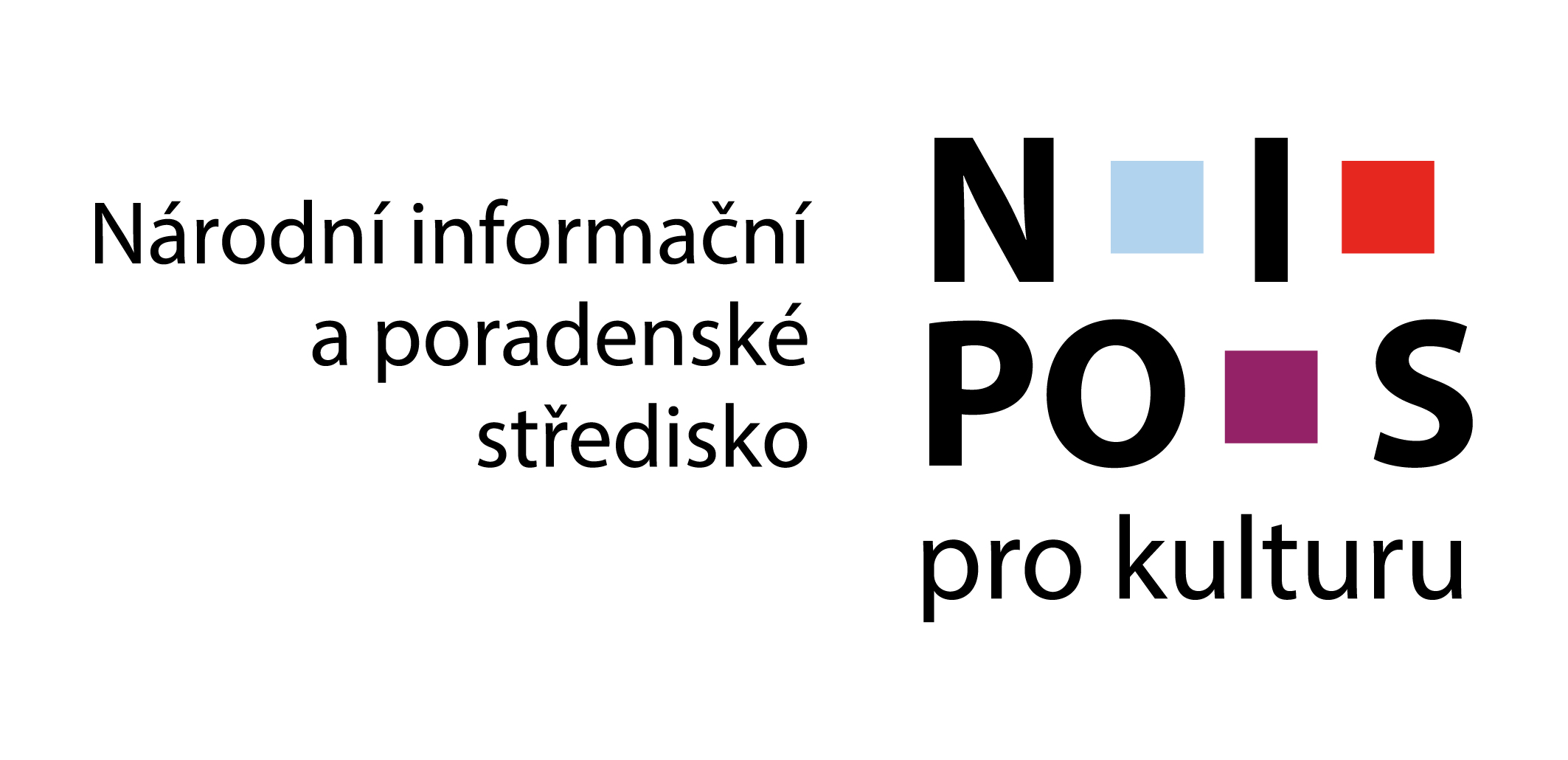 1. ÚvodSatelitní účet kultury ČR (dále také „účet kultury“ či „účet“) byl v návaznosti na růstu významu sledování ekonomického rozměru kultury a úkolu vyplývajícího z usnesení vlády ČR č. 1452 z roku 2008 poprvé zpracován v ověřovacím provedení za referenční rok 2009.V roce 2015 byl usnesením vlády ČR č. 266 k návrhu Státní kulturní politiky na léta 2015 – 2020 (s výhledem do roku 2025) úkol týkající se sestavování Satelitního účtu kultury prodloužen do dalšího období.Pro prvé ověřovací sestavení kulturního účtu za rok 2009 byl sektor kultury vymezen v rámci dohody zainteresovaných institucí (MK ČR resp. NIPOS a ČSÚ). Na podzim roku 2011 byl však ukončen projekt ESSnet Culture organizovaný Eurostatem, jehož úkolem – mimo jiné – bylo jednotné vymezení sektoru kultury v rámci celé EU. Výsledky výše uvedeného projektu byly zapracovány do novelizované metodiky sestavení kulturního účtu a staly se východiskem pro sestavení účtu za rok 2010 a následující léta. V rámci analytických prací s dlouhodobými časovými řadami těchto dat je však třeba mít na paměti, že s postupem času se rozsah kulturních aktivit zahrnutých do účtu rozšiřoval.Za období roku 2019 je účet kultury zpracováván již po jedenácté. Současná situace ukazuje, že výsledky tohoto zpracování jsou zvlášť významné. Představují výchozí srovnávací základnu pro období následujících let, která jsou či budou poznamenána pandemií Covid-19.1.1. Vymezení a členění sektoru kulturyPřed vlastním zjišťováním a hodnocením ekonomického rozměru kultury je nutné jasně určit rozsah a strukturu objektu, který je předmětem našeho zájmu. Nejdříve je třeba odlišit jeho vymezení z pohledu věcného od vymezení průřezového charakteru, které vychází z účelu resp. funkce a z průběhu dějů v čase. V případě věcného vymezení lze hovořit o jednotlivých oblastech či sférách, poskytovatelích, kulturních a kreativních sektorech kultury a ve druhém případě o tzv. kulturním cyklu.V souladu s dostupnými mezinárodními dokumenty (EUROSTAT, UNESCO, OECD) rozlišujeme tyto kulturní oblasti vymezené dle Klasifikace ekonomických činností (CZ-NACE) a označené O.11 – O.19. Kódy příslušných činností CZ-NACE jsou uvedeny v závorce za názvem oblasti:kulturní dědictví – O.11 (91.01, 91.02, 91.03, 47.78, 47.79)interpretační (scénické) umění – O.12 (90.01, 90.02, 90.04)výtvarné (vizuální) umění a řemesla – O.13 (74.10, 74.20, 90.03, část sekce C náležící uměleckým řemeslům)periodický a neperiodický tisk – O.14 (58.11, 58.13, 63.91, 74.30, 47.61, 47.62)audiovizuální a interaktivní média – O.15 (58.21, 59.11, 59.12, 59.13, 59.14, 59.20, 60.10, 60.20, 47.63, 77.22)architektura – O.16 (71.11)reklama – O.17 (73.11)umělecké vzdělávání – O.18 (85.52)správa kultury vč. její podpory – O.19 (84.11 – část náležící kultuře, 94.99.2)Z praktických důvodů, souvisejících s problémy se získáním a členěním potřebných dat, je nutné výše uvedené oblasti doplnit o další blíže neurčenou oblast, kterou budeme nazývat „neznámá oblast “.V rámci jednotlivých oblastí rozeznáváme kulturní činnosti (představují či zprostředkovávají kulturní projevy) jako např. činnost muzeí a galerií a dále kulturní služby či statky (např. konzervace a archivace v rámci muzeí či originály zvukových nahrávek). Nositele uvedených kulturních činností, popř. služeb či statků, lze také souhrnně označit za poskytovatele kulturních statků a služeb (dále také „poskytovatele“). Mezi ně patří např. muzea, knihovny, divadla, kina, rozhlas či televize. Nutno dodat, že jejich počet je do značné míry dán pragmatickými důvody spočívajícími v dosažitelnosti statistických dat (zejména cestou statistických zjišťování). Jinými slovy řečeno to znamená, že data o některých významných kulturních aktivitách (např. uměleckých řemeslech, činnosti spisovatelů, malířů či sochařů apod.) v současné době nejsou, popř. z velké části nejsou, k dispozici.V souladu se zaměřením prováděných statistických šetření v kultuře (KULT) přiřazujeme stávající institucionálně vymezené poskytovatele (respondenty šetření) k obsahově vymezeným kulturním oblastem (odvětvím) tj. O.11 – O.19, takto:historická památka – O.11muzeum a galerie – O.11archiv – O.11knihovna – O.11divadlo – O.12koncertní sál – O.12kulturní domy – O.12výstavní sál – O.13nakladatelství/vydavatelství – O.14výrobci a distributoři audiovizuálních děl – O.15rozhlas – O.15televize – O.15školy uměleckého vzdělávání – O.18organizace ochrany autorských práv – O.19ostatní poskytovatelé – O.11 – O.19Jak je z uvedeného členění patrné, např. ve velmi významné oblasti architektonických činností (O.16) se žádný jednoznačně vymezený poskytovatel – z důvodu nedostatku odpovídajících dat získávaných statistickými šetřeními – nenachází. Obvykle je rozsah kulturních oblastí širší než činnosti poskytovatelů, kteří jsou do nich zařazeni. Poskytovatelé jsou tak svým způsobem vybranými (statisticky zvlášť sledovanými) reprezentanty jednotlivých oblastí, kteří však vyčerpávajícím způsobem nepokrývají celou oblast.Za údaje o ostatních poskytovatelích se považují zjišťovaná data o činnosti v těch kulturních oblastech, které nelze jednoznačně přiřadit k předcházejícím poskytovatelům (např. maloobchodní prodej knih, starožitností, uměleckých předmětů, tvorba hudebních nahrávek, služby designu, aktivity zpravodajských agentur, správní činnosti ministerstva kultury a jím řízených institucí atd.).Z podobných důvodů jako v případě oblastí – tj. nemožnosti věrohodného rozčlenění souhrnných dat – je nutné předpokládat i tzv. „neznámého poskytovatele“. V této souvislosti je patrné, že postupné snižování významu (váhy) dat uvedených za neznámou oblast či neznámého poskytovatele v relaci k celkovým údajům za kulturu by mělo být projevem zdokonalování účtu kultury jako takového. To je však velmi obtížný a dlouhodobý úkol související zejména s možnostmi rozšiřování a prohlubování statistického výkaznictví (ochota respondentů, finanční možnosti a pracovní kapacity statistických pracovišť, snahy o snižování administrativní zátěže apod.).Jak je z výše uvedeného zřejmé, členění poskytovatelů kulturních služeb, které je do značné míry ovlivněno možnostmi získání potřebných dat za danou sféru kulturních aktivit, se může se změnami ve statistickém zjišťování v čase měnit.Lze použít i jiné členění sektoru kultury než je výše uvedené, které můžeme označit za výchozí či základní. Tak např. kulturní oblasti lze seskupit do čtyř tzv. sfér. Každá z nich odráží rozhodující příbuzné rysy několika oblastí. Za takovou skupinu příbuzných oblastí lze považovat sféru kulturního (hmotného a nehmotného) dědictví, kam patří např. památky, archeologická naleziště, muzea a galerie, archivy a knihovny, dále sféru živé originální umělecké tvorby (např. interpretační a výtvarné umění, umělecká řemesla, design, architektura, reklama) a sféru kulturních medií (např. film, televize, rozhlas, vydávání videoher a tisk). Čtvrtou sféru – ač ne ryze kulturní – by mohly tvořit správní (režijní) činnosti (včetně ochrany autorských práv a podpory kultury), které jsou s kulturou – jako s každou jinou oblastí lidských aktivit – neoddělitelně spojeny a dále umělecké vzdělávání.Samozřejmě nemalý význam mají i jiná členění kultury. Evropská Komise člení kulturu v zásadě na kulturní odvětví a kreativní odvětví. Prvý tvoří kulturní sektor zahrnující oblasti tradičního umění (výtvarné a interpretační umění, kulturní dědictví) a oblast kulturních průmyslů (film a video, televize a rozhlas, videohry, hudba, knihy a tisk), druhý tvoří kreativní průmysl (design, architektura a reklamní průmysl) a oblast příbuzných odvětví (výroba PC, přehrávačů apod.). Příbuzná odvětví však nejsou v účtu kultury zohledněna. Jak dále uvidíme, toto členění má mimo jiné nemalý význam z pohledu uplatňování tržních vztahů v kultuře a následně i rozdílných ekonomických výsledků kulturních oblastí.V souvislosti s vymezením kultury z pohledu účelu či času hovoříme o druhém rozměru kultury – kulturním cyklu. Ten představuje souhrn fází či etap členících kulturu (resp. její oblasti) na tvorbu či produkci, uchovávání hodnot, šíření kulturních služeb a statků, obchod s nimi, vzdělávání a spotřebu kulturní produkce. Průřezový charakter pojetí kulturního cyklu svým způsobem sektor kultury jako takový překračuje a zasahuje také do jiných odvětví či sfér lidských aktivit (např. vzdělávání, obchod).Co se týče faktoru času, lze mezi kulturním cyklem a kulturními sférami (skupinami oblastí) nalézt určité styčné body. Zatímco cyklus lze připodobnit k momentálnímu řezu právě probíhajícími kulturními aktivitami, tak sféry člení kulturu z pohledu času. S určitou mírou zobecnění lze říci, že kulturní dědictví vychází z minulosti, živá tvorba produkující kulturní služby a statky spotřebovávané v daném čase a na daném místě se váže na přítomnost a média rozšiřující zmíněné služby a statky směřují do budoucnosti.K výše vymezeným čtyřem sférám lze dodat, že zároveň představují základní etapy kulturního cyklu (uchovávání kulturních hodnot, jejich tvorbu, šíření kulturních služeb a statků, umělecké vzdělávání a související správní činnosti).Jak ukázaly již výsledky prvého zpracování kulturního účtu za rok 2009, z ekonomického pohledu se vine silná dělicí čára mezi tzv. „tradičními“ a „novými“ kulturními obory či odvětvími. Mezi prvými lze uvést na předním místě celou sféru kulturního dědictví a dále část živé originální umělecké tvory (divadlo, soubory, festivaly, výstavní sály a kulturní domy a režijní činnosti v kultuře). Tyto aktivity v zásadě nejsou finančně soběstačné a směřuje k nim 50 - 60 % veřejných výdajů na kulturu. Naopak tomu je v případě pořizování zvukových nahrávek, televizního a rozhlasového vysílání, výroby a distribuce audiovizuálních děl, tvorby videoher, architektonických, návrhářských a reklamních činností.K otázce členění sektoru kultury je třeba dodat, že může být různorodé. Pro jeho odpovídající postižení je podstatné získat potřebná data za co nejnižší části celku, kterým je kulturní sektor jako takový, tj. za jednotlivé oblasti či poskytovatele kulturních služeb. S jejich využitím lze následně uspokojit informační potřeby spojené s různým členěním kulturního sektoru.1.2. Zdroje dat a související problémyK sestavení účtu kultury se využívají různorodá data z administrativních zdrojů i ze statistických zjišťování. Do prvé skupiny patří údaje z veřejných rozpočtů (státní rozpočet a místní rozpočty). Druhou skupinu tvoří zejména data získaná šetřením v domácnostech (statistika rodinných účtů, výběrové šetření pracovních sil) a dále statistickým zjišťováním přímo u kulturních institucí (pod označením KULT). Šetření v domácnostech provádí ČSÚ, který šetří také držitele licencí rozhlasového a televizního vysílání. Data od naprosté většiny dalších kulturních institucí (poskytovatelů) sbírá pomocí výše zmíněného šetření KULT (MK) NIPOS. Některá data (zejména o zpravodajských agenturách, činnosti architektů, fotografické činnosti a činnosti reklamních agentur, maloobchodu atd.) jsou získávána v rámci šetření tzv. podnikové statistiky ČSÚ (P 5-01). Ze statistického zjišťování tohoto úřadu jsou získávána také data o neziskových institucích (NI 1-01), včetně organizací ochrany autorských práv.V referenčním roce 2014 byla – v návaznosti na záměry Eurostatu a dle specifikace výrobků uměleckých řemesel provedené Národním ústavem lidové kultury – zkvalitněna metodika kvantifikace obratu zahraničního obchodu s kulturními službami a statky. O rok později došlo k významnému posunu v souvislosti s novým využitím zdroje dat charakterizujícího celkový rozsah živé práce vynaložené v kulturních aktivitách a to jak v institucích s převažující kulturní činností, tak i mimo ně (Výběrové šetření pracovních sil).Pro potřeby sestavení účtu se dále využívají různé doplňkové zdroje informací. Některé údaje o zaměstnanosti lze čerpat ze statistiky práce a mezd a také z Registru ekonomických subjektů (počty pojištěnců). Uvedená zjišťování provádí ČSÚ, který také dodává makroekonomická data z národních účtů.Údaje o archivech má k dispozici MV ČR, některé informace o kinech Unie filmových distributorů atd.Konečně informace o některých kulturních institucích a aktivitách nezahrnutých do pravidelných statistických šetření jsou zjišťována NIPOS u vybraných respondentů jednorázově formou tzv. doplňkových šetření (archivy, umělecká řemesla, amatérská divadla atd.).Nově – počínaje referenčním rokem 2018 – jsou takto šetřeny i aktivity související s archeologickými nalezišti, které zatím v plném rozsahu do kulturního účtu zahrnuty nebyly.Nutno dodat, že se na mapě statistického sledování sektoru kultury najdou ještě “bílá místa”. Např. umělecká řemesla jsou pokryta jen částečně. Ani v případě zahrnutí daných kulturních aktivit do statistického zjišťování však není získání potřebných údajů snadné. Základní překážkou je vysoká míra neodpovědí (non-response) a to zejména v případě ekonomických údajů, které jsou pro sestavení kulturního účtu nezbytnou podmínkou.Získáním dat však nesnáze nekončí. Je třeba se vypořádat s problémy souvisejícími s klasifikacemi (CZ-NACE, CZ-COICOP, CZ-ISCO). Údaje o kulturních činnostech jsou velmi často zahrnuty v agregovaných položkách s jinými aktivitami. V případech, kdy nejsou, bývá z úsporných důvodů výběrový soubor šetření nedostatečně velký na to, aby bylo možno získat a dopočítávat výsledky v potřebném podrobnějším členění (např. na čtyři místa CZ-NACE). Potřebná data jsou z jednotlivých datových zdrojů dostupná v různých termínech. Data o veřejných výdajích jsou k dispozici zhruba pět měsíců, údaje o výdajích domácností osm měsíců a o podnicích či neziskových institucích až třináct měsíců po konci referenčního roku. Podobné to je s dopočtenými údaji sbíranými od kulturních institucí (poskytovatelů). Nejpozději jsou dostupná data ze systému národního účetnictví (více než rok po ukončení referenčním období), která jsou navíc dodatečnými revizemi postupně zpřesňována. Výsledky účtu kultury jsou tedy dostupné až cca 16 měsíců po skončení referenčního roku.Nemalé rozdíly jsou i v kvalitě informací. Vysokou věrohodnost lze předpokládat u dat týkajících se veřejných výdajů na kulturu, která vycházejí z čerpání státního rozpočtu. Problematičtější v tomto směru jsou všechny údaje zjištěné statistickým šetřením, ať už v domácnostech (rodinné účty, výběrové šetření pracovních sil), tak zejména specializovanými zjišťováními v kulturních institucích (výběrová statistická šetření KULT prováděná NIPOS a ČSÚ), dalšími šetřeními ČSÚ v podnicích a šetřeními doplňkovými. Kvalita těchto dat je ovlivněna všemi problematickými okolnostmi, počínaje úplností základního souboru respondentů, metodami sestavení výběrového souboru, mírou neodpovědí, úrovní dopočtů apod.2. Hospodaření kulturních institucí v roce 20192.1. Zdroje financování kulturyCelková výše finančních zdrojů vstupujících do oblasti kultury dosáhla v roce 2019 více než 274,7 mld. Kč (viz tab. č. 1 v příloze). V porovnání s rokem předcházejícím to bylo o 1,9 mld. Kč (o 0,7 %) více. Finančními zdroji se rozumí veškeré provozní příjmy (snížené o zaplacené daně), investiční dotace, přijaté úvěry a půjčky (bez splacených), vlastní vklady, dary apod. získané institucemi s převažujícími kulturními aktivitami během referenčního roku.Celkový objem finančních zdrojů kultury vykazuje od roku 2013 (kdy v porovnání s r. 2012 o 7,1 % poklesl) růst v průměru o 3,8 % ročně. Růst byl podpořen ekonomickým oživením počínajícím již v roce 2014.Co se původu finančních zdrojů týče, největší část jich pochází od podniků, na druhém místě jsou přímé výdaje domácnosti, na třetím veřejné rozpočty, dále je mezinárodní prostředí a neziskové instituce (uvedené pořadí se po řadu let v zásadě nemění).Jak je zřejmé z následující tabulky zachycující strukturu finančních zdrojů – v šestileté časové řadě je patrná tendence mírného růstu podílu domácností a podniků (soukromých zdrojů) na financování kultury a stagnace podílu veřejných rozpočtů. Absolutní úroveň ostatních zdrojů je poměrně nízká a výkyvy jejich relativních podílů jsou proto velmi proměnlivé. S ohledem na stagnaci veřejné podpory kultuře lze pozitivně hodnotit mírný nárůst stupně soběstačnosti kulturních organizací (relace tržeb za vlastní výkony k celkovým výdajům) ve stejném období (o 1,0 %). V oblastech spadajících do tzv. tradiční kultury (kulturní dědictví, interpretační umění aj.) však došlo k poklesu tohoto ukazatele téměř o 3 %.Tabulka 1 Podíl jednotlivých zdrojů na financování kultury v časové řadě (v %)V jednotlivých oblastech kultury je obrázek podílů zdrojů financování poněkud odlišný. To souvisí zejména s  odlišnou úrovní rozvoje tržních vztahů v oblasti kultury. Zatímco  v kulturním dědictví, uměleckém vzdělávání nebo činnostech správního charakteru jsou rozhodující veřejné rozpočty (s více než 60% podílem). Tržně orientované oblasti jako např. architektura či reklama jsou téměř výhradně financované z podnikových zdrojů. Na financování oblastí jako jsou audiovizuální média, tisk, ale i výtvarné umění se kromě podnikových zdrojů podílejí i přímé platby domácností např. ze vstupného, konsecionářských poplatků či nákupů knih, časopisů nebo obrazů. Tato relace se v čase v zásadě nemění.Z pohledu objemu celkových finančních zdrojů byla mezi oblastmi na prvém místě reklama (před audiovizuálními médii a tiskem). Mezi vybranými poskytovateli kulturních služeb nejvíce zdrojů směřovalo do televize (před muzei a galeriemi a divadly) – viz tab. č. 1 a č. 2 v příloze.Co se týče rozdělení soukromých zdrojů do jednotlivých oblastí, směřovaly soukromé zdroje zejména do reklamy (79,8 mld. Kč), architektury (30,7 mld. Kč), médií (25,4 mld. Kč) a tisku (20 mld. Kč). Na druhé straně méně do oborů živé umělecké tvorby, ve kterých tradičně převažuje účast zdrojů veřejných.Graf 1 Podíl jednotlivých zdrojů na financování oblastí kultury v roce 2019 (v mld. Kč)ZDROJ: ČSÚ, NIPOSZ veřejných rozpočtů bylo v roce 2019 věnováno na kulturu téměř 43,1 mld. Kč, tj. o 1,6 mld. Kč (o 3,9 %) více než v roce předcházejícím. Tato částka představuje konsolidované provozní a investiční výdaje organizačních složek státu, územních samosprávných celků a státních mimorozpočtových fondů (fondu kultury a fondu pro podporu a rozvoj české kinematografie) na bázi pokladního plnění. Z celkových výdajů na kulturu z veřejných rozpočtů bylo 35,5 mld. Kč určeno na provozní účely a 7,6 mld. Kč na investice. Veřejné výdaje na provoz tak v porovnání s předešlým rokem vzrostly o 6,5 %, zatímco výdaje na investice o 7 % poklesly. Z pohledu úrovně veřejných zdrojů bylo nejvíce – jak provozních, tak i investičních prostředků – vydáno na kulturu z obecních a městských rozpočtů (69,6 %), a to zejména do oblasti kulturního dědictví, interpretačního umění a uměleckého vzdělávání (v porovnání s rokem 2018 to však bylo o 1,6 mld. Kč méně).Celková finanční částka věnovaná kultuře v roce 2019 představovala téměř 2 % výdajů veřejných rozpočtů (v předcházejícím roce to bylo 2,1 %). Údaje vychází z informačního systému Monitor Ministerstva financí.Graf  2 Veřejné výdaje na kulturuZDROJ: Monitor státní pokladny, MFVýdaje domácností na kulturu se v roce 2019 v porovnání s předcházejícím rokem zvýšily o více než 10 % a dosáhly téměř 57,4 mld. Kč. Jejich váha v celkových finančních zdrojích kultury je dlouhodobě stabilní. Výdaje domácností směřovaly zejména do sféry médií a tisku (televize, rozhlas, kino, knihy a tisk atd.) a to ve výši 40,5 mld. Kč, což představuje z celkových výdajů domácností na kulturu více než dvoutřetinový podíl. Mnohem méně prostředků domácnosti vydaly v oblasti kulturního dědictví, živé umělecké tvorby (interpretační a výtvarné umění) a uměleckého vzdělávání (15 mld. Kč). Výdaje domácností na kulturu mají nejčastěji podobu vstupného, nákupu občerstvení a upomínkových předmětů, řemeslných výrobků, koncesionářských poplatků, jiných poplatků za služby (např. poplatky za sledování placených pořadů přes internet), úhrad školného za umělecké vzdělání nebo úhrad nákupů zboží kulturní povahy (knihy, časopisy, obrazy, starožitnosti atd.).Pohyb finančních prostředků se v rámci kulturního účtu zachycuje v tzv. domácím (nikoli v národním) pojetí, tj. včetně nerezidentů v tuzemsku a bez rezidentů v zahraničí. Z toho je patrné, že výdaje domácností na kulturu kvantifikované v kulturním účtu jsou ovlivněny i rozsahem cestovního ruchu (výdaji uskutečněnými zahraničními návštěvníky). Podíl výdajů domácností na kulturu na celkových spotřebních výdajích domácností dosáhl v roce 2019 zhruba 2,2 % (tj. o 0,1 p. b. více než v r. 2018). Údaje o celkových výdajích domácností vychází z dat Národních účtů Českého statistického úřadu.Graf 3 Výdaje domácností na kulturuZDROJ: ČSÚ, NIPOSV rámci dalších zdrojů financování kultury (62% podíl na celkových zdrojích) mají nejvýznamnější postavení finanční a nefinanční podniky (170,3 mld. Kč), mnohem menší pak nevládní neziskové instituce (1,95 mld. Kč). Tyto zdroje pochází obvykle z příjmů kulturních institucí za služby, výrobky či zboží, popř. z navýšení stavu úvěrů a půjček a vlastních vkladů.Zdrojem doplňkového charakteru byly prostředky ze zahraničí (necelé 2 mld. Kč), které se v porovnání s předcházejícím rokem o 0,6 mld. Kč snížily (dotace, granty apod.). 2.2. Mikroekonomický pohled2.2.1. Finanční hospodařeníTabulky č. 3, 4 a 10 uvedené v příloze umožňují hodnotit základní ekonomické ukazatele z výkazů zisku a ztrát kulturních institucí získané zejména z podnikových šetření (výkazy P 5 – 01, NI a KULT). Je třeba dodat, že podniky jsou v rámci těchto šetření zařazovány do jednotlivých odvětví či oborů dle zásady převažující části tržeb, a tak jejich veškeré tržby nutně nepocházejí z aktivit kulturního charakteru. Na druhé straně nejsou zahrnuty podniky, které mohou provozovat i kulturní činnosti, avšak převažující část jejich tržeb souvisí s aktivitami ne-kulturními. Cenou za úplnější pohled, který tak získáváme, je nižší přesnost (resp. čistota) zjištěných dat.Jak ukazují tab. č. 3, 4 a 10, hospodaření sektoru kultury skončilo v roce 2019 kladným hospodářským výsledkem ve výši 17,8 mld. Kč. Tato částka zhruba odpovídá ziskové marži ve výši 6,2 % (tj. o 0,2 p. b. méně než v roce 2018). Nicméně, také tento výsledek svědčí o tom, že ekonomické oživení pokračující již šestým rokem kulturu ani v roce 2019 neopustilo.V porovnání s rokem 2018 se základní ukazatele finančního hospodaření vyvíjely méně příznivě. Růst celkových příjmů svým tempem předstihl dynamiku výdajů jen o 0,1 p. b. (0,6 % oproti 0,5 %). V roce 2018 dosáhla tato relace 8,5 % oproti 8,2 %. tj. 0.3 p. b.  V rámci meziročního poklesu ziskové marže (z 6,4 % na 6,2 %) došlo k jejímu odlišnému pohybu v různých sektorech kultury v trojsektorovém členění používaném Evropskou komisí. Pozitivní vývoj byl patrný v oblasti tradičního umění (zvýšení ziskové marže z 5,6 % na 6,1 %) a v menší míře i v kulturních průmyslech, naopak k poklesu uvedeného ukazatele došlo v kreativních průmyslech (ze 7,3 % na 6,9 %).   Úroveň hospodaření jednotlivých oblastí kultury a poskytovatelů kulturních služeb je tradičně značně rozdílná. Zatímco někteří poskytovatelé v kulturním dědictví a interpretačním umění dosáhly ztráty (knihovny, divadla, festivaly, hudební soubory a kulturní domy), jiné oblasti byly naopak značně ziskové (média, reklama, architektura). Také v tisku byl dosažen zisk, v porovnání s rokem 2018 však o více než 12 % nižší.Graf 4 Příjmy a výdaje kulturních institucí podle oblastí v roce 2019 (v mld. Kč)ZDROJ: ČSÚ, NIPOSPodle stupně ekonomické soběstačnosti lze v rámci sektoru kultury rozlišit dvě – dlouhodobě přetrvávající – sféry hospodaření. Do prvé patří oblasti tradičního umění orientované spíše na publikum a návštěvnost, pro které je nepostradatelná finanční podpora z veřejných zdrojů (kulturní dědictví, divadla, soubory, festivaly atd.) a do druhé – orientované na trh – lze zařadit oblasti kreativních průmyslů (reklama, architektura, design) a dále média a tisk, které patří mezi kulturní průymsly.To je zřejmé i na úrovni stupně soběstačnosti (relace tržeb za vlastní výkony k celkovým výdajům) uvedeném v tab. č. 10, který při průměrné výši 90,3 % dosahuje např. v tvorbě videoher 137,4 %, v designu 110,7 % a v architektuře 108,7 %. Na druhé straně v kulturním dědictví jen 49,7 % a v interpretačním umění 35,2 %.2.2.2. Zaměstnanost	Kvantifikace rozsahu práce vstupující do kulturních aktivit je poměrně složitá. Pracovní zapojení má více forem, z nichž je relativně nejpřesněji evidován rozsah práce zaměstnanců s pracovní smlouvou. Problematičtější je postižení prací v oblasti kultury na základě dohod, prací dobrovolníků a také zapojení OSVČ či podnikatelů a jejich rodinných příslušníků. Počínaje referenčním rokem 2015 je možné využít dvou rozdílných zdrojů dat. Spolu s klasickými statistickými šetřeními v kulturních institucích (KULT, SBS, NI a doplňková zjišťování) přichází v úvahu Výběrové šetření pracovních sil (dále také VŠPS), které má – za cenu nižší přesnosti - širší záběr. Umožňuje tak postihnout různorodé pracovní zapojení v kulturních organizacích, i mimo ně. Tabulka č. 7a obsahuje údaje o zaměstnanosti a mzdách v kultuře vycházející z klasických šetření podnikového charakteru řady KULT a dalších podnikových šetření. Podle výsledků z těchto šetření pracovalo v kultuře v roce 2019 více než 113 tis. pracovníků, z toho 83,1 tis. zaměstnanců (přepočtený stav) a 29,9 tis. dobrovolníků bez nároku na odměnu. Nad tento počet lze zřejmě předpokládat dalších několik tisíc osob pracujících v oblasti kultury na základě dohod o pracovní činnosti či v postavení osoby samostatně výdělečně činné (jejich počet výše uvedená zjišťování nepostihují). Pokud bychom přepočetli výši vykázaných ostatních osobních výdajů a honorářů v kultuře pomocí průměrných mezd, dojdeme k počtu dalších cca 7,8 tis. pracovníků zapojených na základě dohod a autorských smluv (v přepočtu na plnou pracovní dobu). To je celkem téměř 91 tis. osob (v přepočtu na plnou pracovní dobu). Průměrná hrubá měsíční mzda v kultuře v roce 2019 dosáhla 32 835 Kč. V porovnání s předcházejícím rokem se zvýšila o více než 10,8 % (reálně jen o 7,8 %), avšak ve srovnání s průměrnou mzdou dosaženou v celé ekonomice (34 111 Kč) byla o 1 276 Kč (o 3,7 %) nižší.Od roku 2014 až do roku 2018 klesal podíl průměrné mzdy v kultuře na průměrné mzdě z 99 % na 92%. Zvrat nastal v roce 2019, kdy se přiblížil ke stavu v roce 2015 na úroveň 96 %. Zejména v případě kultury platí, že průměr (jako charakteristika celého souboru) má velmi nízkou vypovídací schopnost. Také se do oblasti mezd promítají podstatné rozdíly v úrovni hospodaření dvou odlišných sfér sektoru kultury - tradičních odvětví na straně jedné - a médií, tisku a kreativních oborů na straně druhé (viz tab. č. 10). Jestliže v sektoru klasických kulturních odvětví průměrná měsíční mzda stěží dosáhla 26,7 tis. Kč, tak v tisku to bylo téměř 35 tis. Kč, v architektuře téměř 37,2 tis.,v reklamě 37,8 tis. Kč a v médiích až přes 45 tis. Kč.Graf 5 Průměrná hrubá měsíční mzda v kultuřeZDROJ: ČSÚ, NIPOSCelkově platí, že více než 80 % zaměstnanců v sektoru kultury pracovalo v odvětvích s nižší než celostátní průměrnou mzdou (tab. č. 7 a). Navíc se rozevírají pomyslné nůžky znázorněné úrovní mezd v kultuře a v ekonomice jako celku. V pětiletém období mezi roky 2014 a 2019 rostla nominální průměrná mzda v kultuře mnohem pomaleji než celostátní průměrná mzda (průměrně ročně o 5,1 % v porovnání s 5,8 %).V tomto pětiletém období byla dynamika průměrné mzdy rychlejší než tempo růstu produktivity práce propočtené z hrubé přidané hodnoty (HPH) vytvořené v kultuře (průměrně ročně o 1,2 p. b.). V porovnání s minulým rokem se však v roce 2019 dynamika průměrné mzdy v kultuře za růstem HPH opozdila (o 4,2 p. b.).Výběrové šetření pracovních sil prováděné ČSÚ rozšiřuje pohled na spotřebu živé práce vynaložené v kulturních aktivitách o instituce s převažující jinou než kulturní činností a dále o zapojení podnikatelů, popř. jejich rodinných příslušníků (viz tab. č. 7 b). Určité omezení spočívá ve skutečnosti, že neposkytuje údaje o finančních nákladech vynaložené práce a o počtu dobrovolných pracovníků.Celkový rozsah pracovního zapojení v kulturních aktivitách (včetně institucí ne-kulturního zaměření) v porovnání s rokem 2018 klesl – přibližně o 5,5 tis. zaměstnaných osob – a v roce 2019 dosahoval výše 208,9 tis. osob. Z tohoto počtu bylo 80,1 tis. podnikatelů. Ze zbývajícího počtu 128,8 tis. osob bylo 103,1 tis. osob zaměstnáno na plný pracovní úvazek a 24,7 tis. osob na úvazek částečný či formou dohody o pracovní činnosti (popř. dohody o provedení práce) nebo pracovalo jako pomáhající rodinní příslušníci (0,9 tis. osob).Výsledky uvedeného šetření umožňují rozčlenit osoby zaměstnané v kultuře podle charakteru povolání a typu instituce (právnické či fyzické osoby) s kulturní a nebo s ne-kulturní převažující činností. Z celkového počtu 208,9 tis. pracujících osob jich v jiných než kulturních institucích pracovalo 38,6 tis., tj. přibližně 18,5 % (např. designéři v automobilovém průmyslu). Ze zbývajícího počtu 170,3 tis. pracovníků kulturních institucí bylo aktivních 90,2 tis. (53,0 %) v povoláních kulturního charakteru (např. jako zpěváci, herci či designéři). Povolání ne-kulturního zaměření (administrativa, účetnictví, IT profese atd.) v kulturních institucích vykonávalo 80,1 tis. osob (47,0 %), což je o 4,8 tis. méně než v roce 2018. Pokles počtu osob vykonávajících administrativní a jinak „ne-kulturně“ zaměřená povolání měl největší podíl na celkově nižším počtu osob pracujících v kultuře v porovnání s předchozím rokem.Graf 6 Počet zaměstnaných osob v kultuře v roce 2019 (s využitím Výběrového šetření pracovních sil)ZDROJ: ČSÚJak je zřejmé, kulturní povolání nejsou zvlášť silně centralizovány do institucí, jejichž větší část příjmů je generována kulturními aktivitami. Z celkového počtu těch, jejichž náplň práce má kulturní obsah (128,8 tis. osob) jich patří do oblasti kultury zhruba 70 %.Přepočtený počet zaměstnanců v oblasti kultury představuje 2,0 % z počtu zaměstnanců pracujících v celé ekonomice. Pokud bychom k institucím s převažující kulturní činností připočetli i zaměstnance kulturních profesí mimo kulturní sektor (z výsledků VŠPS), došli bychom k podílu 2,6 %. Po započtení všech osob pracujících na plný pracovní úvazek či na základě dohod, podnikatelů a pomáhajících rodinných příslušníků by podíl osob zaměstnaných v kultuře dosáhl 3,9 % celkové zaměstnanosti v ČR.2.2.3. InvesticeV porovnání s rokem 2018 se objem investičních výdajů (pořízení dlouhodobého hmotného a nehmotného majetku, tj. např. strojů, vybavení, přístrojů, uměleckých děl, softwaru, autorských práv, pozemků, budov zvýšil aj.) o 6,7 % (o 1 mld. Kč) a překročil částku 17,3 mld. Kč, jak je uvedeno v tab. č. 8 v příloze.Rozdílné ekonomické podmínky a výsledky kulturních institucí nacházejí svůj odraz také v investiční aktivitě. Při průměrné intenzitě investic v přepočtu 208,6 tis. Kč na zaměstnance v celé oblasti kultury, to bylo v oborech tradičního umění jen 122,2 tis. Kč, v kulturních průmyslech (tisk a média) až 400,8 tis. Kč a v kreativních průmyslech 210,2 tis. Kč.(viz tab. č. 10). Intenzita investic se v porovnání s rokem 2018 zvýšila zejména v oblastech tradičního umění (o 21,8 %), naopak nejméně v tvůrčím sektoru (o necelých 12 %). Co se týče zdrojového krytí investičních výdajů, veřejné finanční zdroje se na něm v roce 2019 podílely zhruba z 18,9 %, zahraniční zdroje z 2,5 % a zbývajícím podílem vlastní popř. jiné ze zdroje. Jak je patrné z Grafu 6, podíl investic hrazených z veřejných zdrojů dlouhodobě spíše klesá.Graf 7 Investice v kultuřeZDROJ: ČSÚ, NIPOSVe struktuře investic z pohledu hmotného a nehmotného majetku kolísá dlouhodobě podíl vydaných finančních prostředků na nehmotný majetek mezi 20 až 40 % (v roce 2019 činil 33,7 %). V období mezi roky 2012 až 2017 se podíl pořizování nehmotného majetku v porovnání s majetkem hmotným snižoval. Zatímco v roce 2012 dosáhl až 30 %, v roce 2015 to bylo 28,6% a v roce 2017 jen 22,5 %. V krizovém období po roce 2009 tomu přitom bylo opačně. Bylo preferováno pořizování nehmotného majetku před hmotným. Jak se zdá, vývoj po roce 2017 v tomto směru nasvědčuje vyššímu uspokojování odložených potřeb v oblasti pořizování nehmotného majetku. V roce 2018 se podíl investičních výdajů do nehmotného majetku prudce zvýšil, zejména z důvodu nárůstu tohoto druhu investic v oblasti televizního vysílání, tento vývoj pokračoval i v roce 2019.Nejvyššího podílu výdajů na pořízení nehmotného majetku tak bylo dosaženo v oblasti médií (přes 68 %) a v tisku (59,3 %). Naopak podíl pořízení hmotného majetku v oblasti architektury překročil 97 %, v interpretačním umění 98 % a v kulturním dědictví 91 %.2.2.4. Naturální ukazateleV sektoru kultury se můžeme setkat s potížemi spojenými s odpovídajícím oceněním – zejména originálních – kulturních statků či služeb. Netýká se to jen samotného stanovení ceny, ale i jejího vývoje v čase. Také hospodaření některých kulturních institucí se primárně neřídí finančními kritérii a neprobíhá zcela na komerční bázi. Lze proto usuzovat, že působení ekonomických vztahů v kultuře je modifikované, ne-li částečně limitované. Z omezených možností finančního postižení kulturního dění vyplývá, že bychom měli pohled na kulturu doplnit o vyhodnocení vývoje základních naturálních ukazatelů. Ty jsou v zásadě dvojího druhu. Jako kapacitní ukazatele (počet sedadel v divadlech, počet sbírkových předmětů v muzeích či rozsah knihovního fondu v knihovnách) odrážejí stranu nabídky a jako ukazatele participace (počet diváků, čtenářů či návštěvníků) vyjadřují objem poptávky. Nejhrubším ukazatelem nabídkové strany kulturního vyžití je počet vybraných poskytovatelů kulturních služeb (památek, muzeí, knihoven, divadel, držitelů licencí rozhlasového a televizního vysílání atd.). V roce 2019 byla v rámci šetření KULT zjišťována data od 8 899 poskytovatelů (tj. o 0,4 % více než v roce 2018). Největší pokles počtu poskytovatelů zaznamenali vydavatelé neperiodického a periodického tisku a největší nárůst kulturní domy.Důvody změny počtu poskytovatelů kulturních služeb však mohou být různé, od reorganizace, integrace a jiných organizačních změn až po ekonomicky opodstatněný vznik či zánik subjektů. V neposlední řadě mohou spočívat také v nedokonalostech registru poskytovatelů obesílaných statistickými dotazníky a v jejich postupném odstraňování. Vhodnější pro charakteristiku změn v oblasti kulturních služeb jsou ukazatele na straně poptávky, zejména pak počet návštěvníků, resp. návštěv základních poskytovatelů kulturních služeb. Jak je z tab. č. 13 zřejmé, oproti předcházejícímu roku se v roce 2019 zvýšila návštěvnost o 5,4 %. Značný nárůst zájmu se týkal koncertních sálů, kin, divadel a kulturních domů. Naopak poklesla návštěvnost výstavních sálů a knihoven. Zvýšil se počet vydaných titulů na 10 tis. obyvatel (o více než 20 %) a počet vysílacích hodin na jednoho držitele licence televizního vysílání (o 5,6 %). Naopak počet hodin rozhlasového vysílání o více než 10 % poklesl.Celková úroveň relativní návštěvnosti (91 639 návštěv na 10 tisíc obyvatel) by jinými slovy mohla znamenat, že každý obyvatel ČR v tomto roce navštívil průměrně (více než) devětkrát nějakou kulturní akci či zařízení. Není však tomu zcela tak, protože návštěvnost kulturních akcí ovlivňuje také cestovní ruch a návštěvníci z řad zahraničních hostů (turistů). Jak je vidět z Grafu 8 v průměru na obyvatele byly ze sledovaných zařizení v roce 2019 nejvíce navštěvovány výstavní sály (2,07 návštěv na obyvatele), kina (1,72 návštěv na obyvatele a historické památky (1,4 návštěvy na obyvatele).Graf 8 Počet návštěv kulturních zařízení podle poskytovatele v roce 2019 (v průměru na obyvatele)ZDROJ: NIPOS2.3. Makroekonomický pohled2.3.1. Základní ukazateleCharakteristiku úrovně hospodaření kultury, jako celku i jejích jednotlivých částí, zcela přirozeně provází otázka místa a váhy tohoto sektoru v ekonomice. Při hledání odpovědi je třeba využít údajů a metod národního účetnictví.S ohledem na disponibilní data o sektoru kultury se jeví jako nejvhodnější pro vyčíslení makroekonomických ukazatelů výrobní (odvětvová) metoda výpočtu hrubého domácího produktu (HDP). Podle ní se tento ukazatel rovná součtu hrubé přidané hodnoty zjištěné odpočtem mezispotřeby od hodnoty produkce (HPH) a čistých daní, tj. daní z daného odvětví snížených o dotace poskytnuté tomuto odvětví.Vstupní data do propočtu by měla vycházet z údajů národního účetnictví, zejména pak z tabulek dodávek a užití. Tyto údaje představují svým způsobem optimální informační soustavu co do své komplexnosti, konzistence a mezinárodní srovnatelnosti. Uvedené přednosti jsou však vykoupeny vysokou pracností a z pohledu uživatelů dat dlouhou dobou čekání na (postupně upřesňované) výsledky.Nutno dodat, že na základě těchto údajů lze makroekonomické ukazatele sektoru kultury spíše odhadovat než přesně kalkulovat. Je tomu tak zejména pro – z našeho pohledu – nevhodné členění dat v tabulkách dodávek a užití pouze do úrovně oddílů (na 2 místa CZ-NACE), zatímco kulturní aktivity jsou často až na úrovni tříd (4 místa CZ-NACE). Jedním příkladem za všechny mohou být architektonické činnosti v tabulkách dodávek a užití, které zahrnují celý oddíl 71 CZ-NACE. Za součást kulturního sektoru je však považována pouze třída 71.11. Data odpovídající kulturním aktivitám je nutno získávat složitým postupem mezi údaji zjištěnými v rámci statistických šetření (podniková šetření, KULT, NI). Je třeba využít znalosti různých vztahů, např. v úrovni produktivity práce mezi třídami či podílu spotřeby materiálu, energie a služeb na výnosech atd.Podíl kulturního sektoru na celkové produkci v roce 2018 lze odhadovat na 2,15 % (263,9 mld. Kč), jeho podíl na HPH ve výši 2,30 % (111,9 mld. Kč) a na HDP v úrovni 1,55 % (84,0 mld. Kč). Poměrně nižší objem HDP v porovnání s HPH je dán relativně nízkou úrovní daní vztahujících se ke kulturnímu sektoru a naopak vysokou částkou přijatých provozních dotací.Z předběžných dat lze za rok 2019 předpokládat (odhadovat), že objem produkce v kulturním sektoru dosáhl 278,2 mld. Kč (2,03 % na celostátní produkci) a úroveň HPH 121,1 mld. Kč (tj. 2,33 % z celkové HPH vytvořené v ekonomice).Graf 9 Makroekonomický pohled na kulturuZDROJ: ČSÚ, VLASTNÍ VÝPOČETZe statistiky národních účtů ČSÚ lze získat také údaje o kulturní produkci vytvořené organizacemi s jinou než převažující kulturní činností (např. televizní vysílání poskytovatelů internetových služeb). Celková kulturní produkce těchto organizací dosahovala v roce 2019 přibližné výše 111,7 mld. Kč. Pokud bychom přičetli tento odhad k celkové produkci kulturních organizací, mohli bychom vyčíslit celkovou kulturní produkci na 389,9 mld. Kč (3,03 % na celostátní produkci).Objem HDP vytvořeného v kultuře lze v roce 2019 odhadovat v úrovni 91,2 mld. Kč (1,59 % z celkového HDP). Odhad výše HDP v roce 2019 se v porovnání s rokem 2018 navýšil o 7,2 mld. Kč a podíl na celkovém HDP vzrostl přibližně o 0,3 p. b.Výchozí předběžné údaje budou dále zpřesňovány a výše uvedený odhad se zřejmě mírně pozmění. Zatím však předběžná data nasvědčují tomu, že nárůst produkce mezi lety 2018 a 2019 (o 5,4 %) byl doprovázen o něco mírnějším zvýšením mezispotřeby (o 3,4 %) a naopak výraznějším růstem HPH (o 8,2 %).2.3.2. Zahraniční obchodPohled na hospodaření oblasti kultury lze částečně doplnit daty o vývozu a dovozu kulturního zboží a služeb (viz tab. č. 9). V zahraničním obchodu se zbožím a službami kulturního charakteru bylo v roce 2019 dosaženo – podobně jako v předcházejících letech – kladného salda (7,5 mld. Kč). V porovnání s rokem 2018 se kladný přebytek obchodní výměny zvýšil o 1,2 mld. Kč, zejména pak v důsledku zlepšení výsledků v oblasti periodického a neperiodického tisku. Jak je vidět z Grafu 7, na zahraničním obchodě v oblasti kultury se nejvíce podílela oblast audiovizuálních a interaktivních médií, což může být dané do jisté míry působením nadnárodních distribučních řetězců na našem území (a jejich skladů s hudebními nosiči a jinými médii).Graf 10 Pohyb kulturního zboží a kulturních služeb přes hranice podle oblastí v roce 2019 (v mld. Kč)ZDROJ: ČSÚK výše uvedeným výsledkům je třeba dodat, že údaje neodrážejí celý rozsah obchodní výměny v oblasti kultury (šetření v oblasti služeb jsou výběrová). Údaje o zahraničním obchodu se zbožím vycházejí z přeshraničního pojetí zahraničního obchodu. Jsou sice mezinárodně srovnatelné a mohou sloužit jako indikátor vývoje obchodu, ale nezohledňují faktickou změnu vlastnictví – zboží může být např. převáženo v rámci distribučních center jedné společnosti umístěných v různých zemích.Případné porovnání s léty předcházejícími roku 2014 je ztíženo navíc tím, že metodika propočtu ukazatelů zahraničního obchodu byla v roce 2014 aktualizována v návaznosti na záměry Eurostatu v této oblasti a dále podle specifikace výrobků uměleckých řemesel provedené Národním ústavem lidové kultury.3. ZávěrHospodářské výsledky kulturních odvětví dosažené v roce 2019 ukazují, že vzestupný vývoj nejvýznamnějších ekonomických ukazatelů po překonaném krizovém období let 2011-2013  pokračoval i nadále.  V porovnání s předcházejícím rokem 2018 se v roce 2019 zvýšil celkový objem finančních zdrojů vstupujících do kultury (o necelé procento), zejména pak těch, které pocházely ze sektoru domácností (o více než 10 %). V této souvislosti vzrostly také ukazatele návštěvnosti kulturních zařízení (o 5,4%) a tržeb za vlastní výkony (o 2,4%).Celkové výnosy se zvýšily o desetinu procentního bodu více než náklady a dosažený zisk vzrostl o 2 %. V důsledku vyššího nárůstu tržeb za vlastní výkony vzrostl také stupeň soběstačnosti, který odpovídá relaci mezi tržbami za vlastní výkony a celkovými výdaji (z 88,6 % na 90,3%). Naopak se mírně snížila celková zisková marže odrážející vztah mezi čistým ziskem a tržbami za vlastní výkony. Co se sektorového pohledu týče, zvýšení stupně soběstačnosti a současný pokles ziskové marže se týkal zejména kreativních průmyslů, zatímco nárůst ziskové marže kulturního sektoru a kulturních průmyslů.V porovnání s rokem 2018 se dynamicky vyvíjely makroekonomické ukazatele. Významně vzrostla celková produkce a při pomalejším růstu mezispotřeby se výrazněji zvýšila hrubá přidaná hodnota vytvořená v kultuře (o 8,2 %). Podíl kultury na vytvořeném HDP dosáhl v roce 2019 zhruba 1,59 %, což je v porovnání s předcházejícím rokem o 0,3 p. b. více.Zatímco zaměstnanost meziročně poklaesla příznivě se vyvíjel ukazatel průměrné mzdy. V podmínkách snížení celkového počtu pracujících v kultuře a také přepočteného počtu zaměstnanců (o 2,5 % a 6,1 %) došlo k nárůstu průměrné mzdy o téměř 11 %.Příznivě lze hodnotit také výsledky dosažené v ostatních oblastech hospodaření. Investiční výdaje se meziročně zvýšily o 6,7% a kladné saldo zahraničního obchodu o více než 19 %.V rámci jednotlivých kulturních oblastí je třeba upozornit na pokračování poklesu ekonomického výkonu v periodickém a neperiodickém tisku ve sledovaném roce (pokles ziskové marže i podílu na počtu zaměstnanců v kultuře a na vytvořené HPH). Naopak (zřejmě i v příčinné souvislosti) se dále zlepšila úroveň hospodaření v oblasti audiovizuálních a interaktivních médií a dále v kreativních průmyslech. Základní otázkou, na kterou by měl dát satelitní účet kultury odpověď je původ, rozsah a užití finančních zdrojů kultury. Z administrativních dat bylo zjištěno, že veřejný sektor se v roce 2019 podílel na příjmech kulturních institucí částkou 43,0 mld. Kč (tj. 15,7 %) s tím, že tyto prostředky plynuly zejména do kulturního dědictví, živé umělecké tvorby a do uměleckého vzdělávání. Podle výsledků šetření v domácnostech značně vzrostly výdaje směřující z rodinných rozpočtů do kultury, zejména do oblasti médií a živé tvorby a dosáhly 57,4 mld. Kč (20,9 % celkových zdrojů). Na rozdíl od růstu podílu domácností na tvorbě celkových zdrojů poklesl podíl nefinančních podniků i neziskových institucí (o 2,1 p. b.) a zahraničí (o 0,2 p. b.). Celkové finanční zdroje kulturních institucí se však meziročně zvýšily o 1,9 mld. Kč (tj. o 0,7 %). Podobně jako výsledky předcházejících let i data za rok 2019 potvrzují skutečnost, že se jednotlivé kulturní oblasti významně liší stupněm uplatnění tržních principů a v této souvislosti také úrovní hospodaření, s tím související výší průměrných mezd, investiční aktivitou atd. Případné prohlubování této diferenciace bude zřejmě záviset na technickém rozvoji na straně jedné a rozsahem podpory neziskových aktivit (kulturní dědictví a část živé tvorby) z veřejných zdrojů na straně druhé.Ekonomické výsledky je namístě – s ohledem na omezené možnosti finančních ukazatelů pro vyjádření rozsahu a kvality výkonu některých činností (např. péče o kulturní dědictví, vzdělávací činnost kulturních institucí, působení kultury a jejích hodnot na jedince i společnost) – doplnit ukazateli naturálními. Jako nejvhodnější mezi nimi se pro svou komplexnost jeví ukazatel počtu návštěvníků. Nutno dodat, že celková návštěvnost kulturních institucí v porovnání s rokem 2018 významně vzrostla (o 5,4 %). Zvýšení návštěvnosti se týkalo většiny významných poskytovatelů služeb tradiční kultury (zejména koncertů, kin a divadel). Výkonové ukazatele vzrostly také v oblasti televizního vysílání. V neperiodickém tisku se zvýšily počty nových titulů (o 22,7 %). O postavení kultury v ekonomice jako celku svědčí skutečnost, že její podíl v několika významných ukazatelích osciluje (podíl kultury na celkovém HDP, HPH, produkci či zaměstnanosti) zhruba od 1,5 do 3,9 %.Veřejné zdroje věnované kultuře představují 2 % celkových konsolidovaných výdajů veřejných rozpočtů a podíl výdajů domácností na kulturu k celkovým výdajům domácností dosahuje 2,15 %. Rozsah vynaložené živé práce v kultuře lze uvažovat v rozmezí od 2,0 % (měřeno průměrným evidenčním počtem zaměstnanců) až po cca 3,9 % (měřeno počtem všech osob pracujících v kulturních institucích a činnostech).  Konečně předběžně odhadovaný podíl hrubé přidané hodnoty a produkce v kultuře dosáhl 2,33 % a 2,03 %, zatímco podíl odhadované úrovně hrubého domácího produktu kultury svou výší této úrovně nedosahuje (1,59 % celostátního ukazatele). Jak je zřejmé z porovnání podílu kultury na ukazatelích vstupů (rozsahu živé práce) a výstupů (HPH a HDP), tento sektor v úrovni produktivity za ostatními odvětvími zaostává.Ke zvýraznění důležitosti kultury v celé naší ekonomice je nutno dodat, že mimo resort kultury pracuje v jiných odvětvích téměř 39 tis. pracovníků, kteří mají povolání kulturního charakteru (viz tab. č. 7b). Pokud bychom považovali jejich produktivitu práce za srovnatelnou s produktivitou 208,9 tis. pracovníků pracujících v kulturních odvětvích, pak by bylo možné předpokládat, že celková HPH vytvořená pracovníky v povoláních kulturního charakteru je ještě o 18,5 % vyšší (vytvořený HDP by mohl být vyšší o 24,6 %). Pokud bychom zohlednili také veškerou kulturní produkci zboží a služeb mimo kulturní organizace v přibližné výši 112 mld. Kč mohli bychom podíl kultury na celkovém HDP odhadovat ve výši 2,2 % (vytvořené HDP by se navýšilo přibližně o 40 %).Pokud bychom však přidali na pomyslnou misku vah neměřitelnou část výkonů a společenského dosahu sektoru kultury, byl by jeho podíl jistě mnohem vyšší. To, co nelze finančně vyjádřit je však mimo naše možnosti. Je třeba se zabývat tím, co dokážeme ovlivnit a provádět žádoucí změny zejména v oblasti statistických zjišťování – která nám umožní postupně zvyšovat rozsah kulturních aktivit zahrnutých do satelitního kulturního účtu a naopak snižovat stupeň jeho nepřesnosti.4. Použité zdroje a literaturaESSnet on Culture statistics 2009 – 2011, Task Force 1: Framework and definitions (Final Report 2011).Klasifikace ekonomických činností (CZ-NACE). Praha: ČSÚ, 2008.National report on public expenditure. Eries, 2004.Statistická zjišťování ČSÚ a NIPOS a administrativní zdroje dat MF, MV, ČSSZ a Unie filmových distributorů a různá doplňková zjišťování provedená NIPOS.Systém účtů kultury. Praha: NIPOS, 2011, 2014, 2017 a 2019.Tabulky dodávek a užití ČSÚ za rok 2018 a 2019.The Economy of Culture. Studie KEA European Affairs pro Evropskou komisi, (2006).Vyhodnocení časové řady výsledků satelitního účtu kultury ČR za období let 2010 – 2015. Praha: NIPOS, 2017.Výsledky účtu kultury ČR za rok 2009 – 2018. Praha: NIPOS, 2011 – 2020.5. Tabulková přílohaTabulka 1 Zdroje financování kultury podle kulturních oblastí v roce 2019	23Tabulka 2 Umístění finančních zdrojů podle kulturních oblastí a poskytovatelů kulturních služeb v roce 2019	24Tabulka 3 Příjmy a výdaje kulturních institucí podle kulturních oblastí v roce 2019	25Tabulka 4 Příjmy a výdaje kulturních institucí podle poskytovatelů kulturních služeb v roce 2019	26Tabulka 5 Makroekonomické ukazatele podle kulturních oblastí v roce 2019	27Tabulka 6 Vybrané ukazatele v trojsektorovém členění kultury za rok 2019	28Tabulka 7b Zaměstnanost v kultuře podle kulturních oblastí v roce 2019	30Tabulka 8 Zdroje a rozsah investic kulturního sektoru v roce 2019	31Tabulka 9 Zahraniční obchod se zbožím a službami kulturního sektoru v roce 2019	32Tabulka 10 Analytická tabulka základních ukazatelů sektoru kultury za rok 2019	33Tabulka 11 Časové řady vybraných ukazatelů sektoru kultury za roky 2010 – 2019	34Tabulka 12 Počet vybraných poskytovatelů kulturních služeb v roce 2019	35Tabulka 13 Relativní vyjádření výkonu poskytovatelů kulturních služeb v naturálních ukazatelích v roce 2019	36Původ zdroje2014201520152016201620172018201820192019Index 2019/14Index 2019/14Veřejné rozpočty15,915,115,114,414,414,215,215,215,715,798,798,7Domácnosti20,219,819,820,620,619,719,019,020,920,9103,5103,5Podniky61,862,362,361,561,563,263,863,862,062,0100,3100,3Neziskové instituce1,11,61,62,62,62,21,01,00,70,763,663,6Ostatní svět1,01,21,20,90,90,71,01,00,70,770,070,0Tabulka 1 Zdroje financování kultury podle kulturních oblastí v roce 2019Tabulka 1 Zdroje financování kultury podle kulturních oblastí v roce 2019Tabulka 1 Zdroje financování kultury podle kulturních oblastí v roce 2019Tabulka 1 Zdroje financování kultury podle kulturních oblastí v roce 2019Tabulka 1 Zdroje financování kultury podle kulturních oblastí v roce 2019Tabulka 1 Zdroje financování kultury podle kulturních oblastí v roce 2019Tabulka 1 Zdroje financování kultury podle kulturních oblastí v roce 2019Tabulka 1 Zdroje financování kultury podle kulturních oblastí v roce 2019Tabulka 1 Zdroje financování kultury podle kulturních oblastí v roce 2019v tis. KčOBLASTVeřejný sektorVeřejný sektorVeřejný sektorSoukromý sektorSoukromý sektorSoukromý sektorSoukromý sektorSoukromý sektorOstatní světOstatní světOstatní světZDROJE CELKEMOBLASTÚstřední vládní instituceMístní vládní instituceVeřejný sektor celkemPřímé výdaje domácnostíNefinanční a finanční podniky1)Nefinanční a finanční podniky1)Nevládní neziskové instituce1)Soukromý sektor celkemEvropské strukturální fondyJiné mezinárodní instituceOstatní svět celkemZDROJE CELKEMKulturní dědictví6 397 99110 051 72716 449 7184 748 3943 535 5323 535 532252 9728 536 898494 29916 981511 28025 497 896Interpretační umění2 102 3214 693 9076 796 2284 153 6976 691 7836 691 783194 26711 039 74727 13468 61995 75317 931 728Výtvarné umění42 07557 73999 8144 705 2946 301 2056 301 2058 80111 015 3007 1063 94711 05311 126 167Periodický a neperiodický tisk36 17121 87558 04613 090 89220 016 48920 016 4892 11233 109 4934 360204 38033 171 919Audiovizuální a interaktivní média1 779 878941 4812 721 35927 385 60422 863 91222 863 9121 168 38251 417 8987 2301 361 3261 368 55655 507 813Architektura000259 28430 511 77030 511 77019330 771 2471 45801 45830 772 705Reklama000210 77379 560 25179 560 251079 771 0241 5690156979 772 593Umělecké vzdělávání38 3526 656 0926 694 4441 403 7750001 403 7751018 098 220Správa a podpora kulturní činnosti2 331 67321 3612 353 034188 774780 855780 855327 1381 296 767970973 649 898Neznámá oblast344 0447 528 8277 872 8711 250 0000001 250 0000009 122 871CELKEM13 072 50529 973 00943 045 51457 396 487170 261 797170 261 7971 953 865229 612 149543 2541 450 8931 994 147274 651 8101) Celkové příjmy jsou sníženy o příjmy z veřejného sektoru, domácností, mezinárodního prostředí, zaplacené daně a zvýšeny (sníženy) o změnu stavu úvěrů apod.1) Celkové příjmy jsou sníženy o příjmy z veřejného sektoru, domácností, mezinárodního prostředí, zaplacené daně a zvýšeny (sníženy) o změnu stavu úvěrů apod.1) Celkové příjmy jsou sníženy o příjmy z veřejného sektoru, domácností, mezinárodního prostředí, zaplacené daně a zvýšeny (sníženy) o změnu stavu úvěrů apod.1) Celkové příjmy jsou sníženy o příjmy z veřejného sektoru, domácností, mezinárodního prostředí, zaplacené daně a zvýšeny (sníženy) o změnu stavu úvěrů apod.1) Celkové příjmy jsou sníženy o příjmy z veřejného sektoru, domácností, mezinárodního prostředí, zaplacené daně a zvýšeny (sníženy) o změnu stavu úvěrů apod.1) Celkové příjmy jsou sníženy o příjmy z veřejného sektoru, domácností, mezinárodního prostředí, zaplacené daně a zvýšeny (sníženy) o změnu stavu úvěrů apod.1) Celkové příjmy jsou sníženy o příjmy z veřejného sektoru, domácností, mezinárodního prostředí, zaplacené daně a zvýšeny (sníženy) o změnu stavu úvěrů apod.1) Celkové příjmy jsou sníženy o příjmy z veřejného sektoru, domácností, mezinárodního prostředí, zaplacené daně a zvýšeny (sníženy) o změnu stavu úvěrů apod.1) Celkové příjmy jsou sníženy o příjmy z veřejného sektoru, domácností, mezinárodního prostředí, zaplacené daně a zvýšeny (sníženy) o změnu stavu úvěrů apod.1) Celkové příjmy jsou sníženy o příjmy z veřejného sektoru, domácností, mezinárodního prostředí, zaplacené daně a zvýšeny (sníženy) o změnu stavu úvěrů apod.1) Celkové příjmy jsou sníženy o příjmy z veřejného sektoru, domácností, mezinárodního prostředí, zaplacené daně a zvýšeny (sníženy) o změnu stavu úvěrů apod.1) Celkové příjmy jsou sníženy o příjmy z veřejného sektoru, domácností, mezinárodního prostředí, zaplacené daně a zvýšeny (sníženy) o změnu stavu úvěrů apod.Tabulka 4 Příjmy a výdaje kulturních institucí podle poskytovatelů kulturních služeb v roce 2019Tabulka 4 Příjmy a výdaje kulturních institucí podle poskytovatelů kulturních služeb v roce 2019Tabulka 4 Příjmy a výdaje kulturních institucí podle poskytovatelů kulturních služeb v roce 2019Tabulka 4 Příjmy a výdaje kulturních institucí podle poskytovatelů kulturních služeb v roce 2019Tabulka 4 Příjmy a výdaje kulturních institucí podle poskytovatelů kulturních služeb v roce 2019Tabulka 4 Příjmy a výdaje kulturních institucí podle poskytovatelů kulturních služeb v roce 2019Tabulka 4 Příjmy a výdaje kulturních institucí podle poskytovatelů kulturních služeb v roce 2019v tis. KčPOSKYTOVATELPříjmy (výnosy) celkemz tohoVýdaje (náklady) celkemv tomv tomv tomRozdíl příjmů (výnosů) a výdajů (nákladů)POSKYTOVATELPříjmy (výnosy) celkemtržby za vlastní výkonyVýdaje (náklady) celkemspotřeba materiálu, energie, zboží a služebosobní nákladyostatní výdaje (náklady)Rozdíl příjmů (výnosů) a výdajů (nákladů)Historické památky3 610 7872 319 5483 368 5731 086 2971 224 7271 057 549242 214 Muzea a galerie7 405 6971 641 9727 194 8322 612 4813 559 4501 022 901210 865 Archivy1 728 568141 6721 672 016492 1911 138 58341 24256 552 Knihovny3 807 030193 7234 184 6541 143 7092 677 234363 711-377 624 Divadla7 344 4742 604 7357 406 1622 240 0863 696 2821 469 794-61 688 Hudební soubory1 717 539487 7241 835 731668 9481 037 773129 010-118 192 Festivaly1 556 144668 9701 609 517967 546486 592155 379-53 373 Kulturní domy4 214 5191 490 2404 274 9522 095 440164 6532 014 859-60 433 Výstavní sály778 509394 643796 241432 276255 677108 288-17 732 Rozhlas4 393 5242 928 0854 372 2432 562 6501 501 386308 20721 281 Televize23 496 52617 038 09522 373 53511 211 2903 758 1457 404 1001 122 991 Ostatní poskytovatelé202 064 753190 675 148185 180 140116 883 93629 204 67139 091 53316 884 613 CELKEM262 118 070220 584 555244 268 596142 396 85048 705 17353 166 57317 849 474Tabulka 5 Makroekonomické ukazatele podle kulturních oblastí v roce 2019 (odhad)Tabulka 5 Makroekonomické ukazatele podle kulturních oblastí v roce 2019 (odhad)Tabulka 5 Makroekonomické ukazatele podle kulturních oblastí v roce 2019 (odhad)Tabulka 5 Makroekonomické ukazatele podle kulturních oblastí v roce 2019 (odhad)                                v tis. KčOBLASTOrganizace s převažující kulturní činnostíOrganizace s převažující kulturní činnostíOrganizace s převažující kulturní činnostíOrganizace s převažující kulturní činnostíProdukce kulturního zboží a služeb organizací s převažující ne-kulturní činností (v z.c.)1)OBLASTProdukce (v z.c.)1)Mezispotřeba  (v  k.c.)2)    Hrubá přidaná hodnotaPodíl jednotlivých oblastí na celkové hrubé přidané hodnotě
(v %)Produkce kulturního zboží a služeb organizací s převažující ne-kulturní činností (v z.c.)1)Kulturní dědictví19 882 9167 863 95412 018 9629,9.Interpretační umění19 506 1199 385 13110 120 9888,4.Výtvarné umění12 825 1548 430 7514 394 4033,6.Periodický a neperiodický tisk34 203 76719 535 34214 668 42512,1.Audiovizuální a interaktivní média69 228 73939 000 79930 227 94025,0.Architektura31 886 28917 909 87613 976 41311,5.Reklama75 235 33851 266 11023 969 22719,8.Umělecké vzdělávání10 778 3522 119 8458 658 5077,1.Správa a podpora kulturní činnosti4 650 7351 559 4383 091 2972,6.CELKEM278 197 409157 071 246121 126 163100,0111 683 4791) základní ceny2) kupní cenyTabulka 6 Vybrané ukazatele v trojsektorovém členění kultury za rok 2019 (sl. 3 – 5 odhad)Tabulka 6 Vybrané ukazatele v trojsektorovém členění kultury za rok 2019 (sl. 3 – 5 odhad)Tabulka 6 Vybrané ukazatele v trojsektorovém členění kultury za rok 2019 (sl. 3 – 5 odhad)Tabulka 6 Vybrané ukazatele v trojsektorovém členění kultury za rok 2019 (sl. 3 – 5 odhad)Tabulka 6 Vybrané ukazatele v trojsektorovém členění kultury za rok 2019 (sl. 3 – 5 odhad)Tabulka 6 Vybrané ukazatele v trojsektorovém členění kultury za rok 2019 (sl. 3 – 5 odhad)Tabulka 6 Vybrané ukazatele v trojsektorovém členění kultury za rok 2019 (sl. 3 – 5 odhad)Tabulka 6 Vybrané ukazatele v trojsektorovém členění kultury za rok 2019 (sl. 3 – 5 odhad)Tabulka 6 Vybrané ukazatele v trojsektorovém členění kultury za rok 2019 (sl. 3 – 5 odhad)Tabulka 6 Vybrané ukazatele v trojsektorovém členění kultury za rok 2019 (sl. 3 – 5 odhad)Tabulka 6 Vybrané ukazatele v trojsektorovém členění kultury za rok 2019 (sl. 3 – 5 odhad)Tabulka 6 Vybrané ukazatele v trojsektorovém členění kultury za rok 2019 (sl. 3 – 5 odhad)Tabulka 6 Vybrané ukazatele v trojsektorovém členění kultury za rok 2019 (sl. 3 – 5 odhad)Tabulka 6 Vybrané ukazatele v trojsektorovém členění kultury za rok 2019 (sl. 3 – 5 odhad)Tabulka 6 Vybrané ukazatele v trojsektorovém členění kultury za rok 2019 (sl. 3 – 5 odhad)Tabulka 6 Vybrané ukazatele v trojsektorovém členění kultury za rok 2019 (sl. 3 – 5 odhad)Tabulka 6 Vybrané ukazatele v trojsektorovém členění kultury za rok 2019 (sl. 3 – 5 odhad)Tabulka 6 Vybrané ukazatele v trojsektorovém členění kultury za rok 2019 (sl. 3 – 5 odhad)SEKTOROBLASTPříjmy (výnosy) celkemPříjmy (výnosy) celkemVýdaje (náklady) celkemHodnota produkce
(v mil. Kč)1)Hodnota produkce
(v mil. Kč)1)Hodnota produkce
(v mil. Kč)1)Mezi-
spotřeba
(v mil. Kč)1)Hrubá přidaná hodnota
(v mil. Kč)1)Hrubá přidaná hodnota
(v mil. Kč)1)Počet zaměstn. (přepoč.)
v osobáchPočet zaměstn. (přepoč.)
v osobáchVýdaje na investiceVýdaje na investiceExport zboží a služeb2)Export zboží a služeb2)Import zboží a služebPočet právnických a fyzických osobPočet právnických a fyzických osobPočet právnických a fyzických osobNACENACENACENACENACESEKTOROBLASTPříjmy (výnosy) celkemPříjmy (výnosy) celkemVýdaje (náklady) celkemHodnota produkce
(v mil. Kč)1)Hodnota produkce
(v mil. Kč)1)Hodnota produkce
(v mil. Kč)1)Mezi-
spotřeba
(v mil. Kč)1)Hrubá přidaná hodnota
(v mil. Kč)1)Hrubá přidaná hodnota
(v mil. Kč)1)Počet zaměstn. (přepoč.)
v osobáchPočet zaměstn. (přepoč.)
v osobáchVýdaje na investiceVýdaje na investiceExport zboží a služeb2)Export zboží a služeb2)Import zboží a služebPočet právnických a fyzických osobPočet právnických a fyzických osobPočet právnických a fyzických osobNACENACENACENACENACESEKTOROBLASTPříjmy (výnosy) celkemPříjmy (výnosy) celkemVýdaje (náklady) celkemHodnota produkce
(v mil. Kč)1)Hodnota produkce
(v mil. Kč)1)Hodnota produkce
(v mil. Kč)1)Mezi-
spotřeba
(v mil. Kč)1)Hrubá přidaná hodnota
(v mil. Kč)1)Hrubá přidaná hodnota
(v mil. Kč)1)Počet zaměstn. (přepoč.)
v osobáchPočet zaměstn. (přepoč.)
v osobáchVýdaje na investiceVýdaje na investiceExport zboží a služeb2)Export zboží a služeb2)Import zboží a služebPočet právnických a fyzických osobPočet právnických a fyzických osobPočet právnických a fyzických osobNACENACENACENACENACEab11233345566778891010101111111111 KULTURNÍ SEKTORKulturní dědictví24 392 89124 392 89123 765 03619 882 91619 882 91619 882 9167 863 95412 018 96212 018 96219 18219 1822 786 2182 786 218761 223761 2231 108 10310 30110 30110 30191.01, 02, 03, 72.20 (část), 47.78, 793)91.01, 02, 03, 72.20 (část), 47.78, 793)91.01, 02, 03, 72.20 (část), 47.78, 793)91.01, 02, 03, 72.20 (část), 47.78, 793)91.01, 02, 03, 72.20 (část), 47.78, 793) KULTURNÍ SEKTORInterpretační umění15 675 26715 675 26715 928 20919 506 11919 506 11919 506 1199 385 13110 120 98810 120 98815 29515 2951 437 8931 437 8931 513 4801 513 4802 091 4658 8288 8288 82890.01, 02, 04 90.01, 02, 04 90.01, 02, 04 90.01, 02, 04 90.01, 02, 04  KULTURNÍ SEKTORVýtvarné umění4)6 220 7916 220 7915 071 6027 157 3907 157 3907 157 3904 507 3232 650 0672 650 0671 7831 783283 696283 696769 337769 337787 61710 19310 19310 19374.20, 90.03 74.20, 90.03 74.20, 90.03 74.20, 90.03 74.20, 90.03  KULTURNÍ SEKTORUmělecké vzdělávání1 076 8711 076 871907 48810 778 35210 778 35210 778 3522 119 8458 658 5078 658 50771571550 58650 586...1 0541 0541 05485.52 85.52 85.52 85.52 85.52  KULTURNÍ SEKTORUmělecká řemesla606 862606 862526 651546 454546 454546 454261 852284 603284 60386086029 03929 0391 630 5271 630 5272 815 689839839839odd. 14, 15, 16, 23, 25, 31, 32, 43 (část) odd. 14, 15, 16, 23, 25, 31, 32, 43 (část) odd. 14, 15, 16, 23, 25, 31, 32, 43 (část) odd. 14, 15, 16, 23, 25, 31, 32, 43 (část) odd. 14, 15, 16, 23, 25, 31, 32, 43 (část)  KULTURNÍ SEKTORSektor celkem47 972 68247 972 68246 198 98657 871 23157 871 23157 871 23124 138 10433 733 12633 733 12637 83537 8354 587 4324 587 4324 674 5674 674 5676 802 87431 21531 21531 215-----KULTURNÍ PRŮMYSLYFilm a video21 473 16321 473 16320 022 89527 549 43727 549 43727 549 43718 365 9389 183 4999 183 4991 3351 3351 205 4851 205 48521 906 19221 906 19213 248 1471 3691 3691 36959.11, 12, 13, 14, 77.22, 47.63 (část) 59.11, 12, 13, 14, 77.22, 47.63 (část) 59.11, 12, 13, 14, 77.22, 47.63 (část) 59.11, 12, 13, 14, 77.22, 47.63 (část) 59.11, 12, 13, 14, 77.22, 47.63 (část) KULTURNÍ PRŮMYSLYHudba 2 194 3602 194 3601 787 4152 749 8662 749 8662 749 8661 203 9131 545 9531 545 953165165101 351101 3517 732 4197 732 4194 930 0681 9871 9871 98759.20, 47.63 (část)3) 59.20, 47.63 (část)3) 59.20, 47.63 (část)3) 59.20, 47.63 (část)3) 59.20, 47.63 (část)3) KULTURNÍ PRŮMYSLYRozhlas4 393 5244 393 5244 372 2435 674 0795 674 0795 674 0793 447 5182 226 5612 226 5611 9401 940164 720164 720..31 68061616160.10 60.10 60.10 60.10 60.10 KULTURNÍ PRŮMYSLYTelevize23 496 52623 496 52622 373 53530 344 92130 344 92130 344 92115 082 48215 262 43915 262 4394 0664 0663 520 7213 520 72199 56399 5633 106 59112112112160.20 60.20 60.20 60.20 60.20 KULTURNÍ PRŮMYSLYKnihy a tisk40 302 17440 302 17437 742 87234 203 76734 203 76734 203 76719 535 34214 668 42514 668 42511 72311 7232 534 1832 534 18315 062 85215 062 85213 024 47639 00839 00839 00858.11, 13, 14, 63.91, 74.30, 47.61, 623) 58.11, 13, 14, 63.91, 74.30, 47.61, 623) 58.11, 13, 14, 63.91, 74.30, 47.61, 623) 58.11, 13, 14, 63.91, 74.30, 47.61, 623) 58.11, 13, 14, 63.91, 74.30, 47.61, 623) KULTURNÍ PRŮMYSLYVideohry2 956 2692 956 2692 065 3972 910 4362 910 4362 910 436900 9472 009 4882 009 488747747478 949478 949...25425425458.21 58.21 58.21 58.21 58.21 KULTURNÍ PRŮMYSLYSektor celkem94 816 01694 816 01688 364 357103 432 506103 432 506103 432 50658 536 14144 896 36544 896 36519 97619 9768 005 4098 005 40944 801 02544 801 02534 340 96142 80042 80042 800-----KREATIVNÍ PRŮMYSLYArchitektura30 692 16230 692 16227 046 57031 886 28931 886 28931 886 28917 909 87613 976 41313 976 4137 7347 7341 693 1141 693 114314 555314 55591 85923 45023 45023 45071.11 71.11 71.11 71.11 71.11 KREATIVNÍ PRŮMYSLYReklama80 752 34680 752 34675 426 97975 235 33875 235 33875 235 33851 266 11023 969 22723 969 22713 68413 6842 879 5412 879 54113 035 24313 035 24314 137 99018 83318 83318 83373.11 73.11 73.11 73.11 73.11 KREATIVNÍ PRŮMYSLYDesign4 769 0914 769 0914 127 1035 121 3105 121 3105 121 3103 661 5771 459 7331 459 733926926123 628123 628355 376355 376327 5633 9593 9593 95974.10 74.10 74.10 74.10 74.10 KREATIVNÍ PRŮMYSLYSektor celkem116 213 599116 213 599106 600 652112 242 937112 242 937112 242 93772 837 56339 405 37439 405 37422 34422 3444 696 2834 696 28313 705 17413 705 17414 557 41246 24246 24246 242-----Správa a podpora kulturní činnostiSpráva a podpora kulturní činnosti3 115 7733 115 7733 104 6014 650 7354 650 7354 650 7351 559 4383 091 2973 091 2972 9582 95845 03045 03000012681268126884.11, 12 (část), 94.99.2 84.11, 12 (část), 94.99.2 84.11, 12 (část), 94.99.2 84.11, 12 (část), 94.99.2 84.11, 12 (část), 94.99.2 KULTURA CELKEMKULTURA CELKEM262 118 070262 118 070244 268 596278 197 409278 197 409278 197 409157 071 246121 126 163121 126 16383 11383 11317 334 15417 334 15463 180 76663 180 76655 701 247121 525121 525121 525---1) odhad na základě vlastních propočtů z údajů národního účetnictví1) odhad na základě vlastních propočtů z údajů národního účetnictví1) odhad na základě vlastních propočtů z údajů národního účetnictví1) odhad na základě vlastních propočtů z údajů národního účetnictví1) odhad na základě vlastních propočtů z údajů národního účetnictví1) odhad na základě vlastních propočtů z údajů národního účetnictví1) odhad na základě vlastních propočtů z údajů národního účetnictví1) odhad na základě vlastních propočtů z údajů národního účetnictví3) údaje za maloobchod se vztahují jen ke sloupcům 1 až 63) údaje za maloobchod se vztahují jen ke sloupcům 1 až 63) údaje za maloobchod se vztahují jen ke sloupcům 1 až 63) údaje za maloobchod se vztahují jen ke sloupcům 1 až 63) údaje za maloobchod se vztahují jen ke sloupcům 1 až 63) údaje za maloobchod se vztahují jen ke sloupcům 1 až 63) údaje za maloobchod se vztahují jen ke sloupcům 1 až 63) údaje za maloobchod se vztahují jen ke sloupcům 1 až 63) údaje za maloobchod se vztahují jen ke sloupcům 1 až 63) údaje za maloobchod se vztahují jen ke sloupcům 1 až 62) za rozhlasové vysílání (export) jsou k dispozici pouze individuální data, která nelze zveřejnit2) za rozhlasové vysílání (export) jsou k dispozici pouze individuální data, která nelze zveřejnit2) za rozhlasové vysílání (export) jsou k dispozici pouze individuální data, která nelze zveřejnit2) za rozhlasové vysílání (export) jsou k dispozici pouze individuální data, která nelze zveřejnit2) za rozhlasové vysílání (export) jsou k dispozici pouze individuální data, která nelze zveřejnit2) za rozhlasové vysílání (export) jsou k dispozici pouze individuální data, která nelze zveřejnit2) za rozhlasové vysílání (export) jsou k dispozici pouze individuální data, která nelze zveřejnit2) za rozhlasové vysílání (export) jsou k dispozici pouze individuální data, která nelze zveřejnit2) za rozhlasové vysílání (export) jsou k dispozici pouze individuální data, která nelze zveřejnit2) za rozhlasové vysílání (export) jsou k dispozici pouze individuální data, která nelze zveřejnit2) za rozhlasové vysílání (export) jsou k dispozici pouze individuální data, která nelze zveřejnit4) bez designu a uměleckých řemesel4) bez designu a uměleckých řemesel4) bez designu a uměleckých řemesel4) bez designu a uměleckých řemesel4) bez designu a uměleckých řemesel4) bez designu a uměleckých řemeselTabulka 7a Zaměstnanost a mzdy v kultuře podle poskytovatelů kulturních služeb v roce 2019Tabulka 7a Zaměstnanost a mzdy v kultuře podle poskytovatelů kulturních služeb v roce 2019Tabulka 7a Zaměstnanost a mzdy v kultuře podle poskytovatelů kulturních služeb v roce 2019Tabulka 7a Zaměstnanost a mzdy v kultuře podle poskytovatelů kulturních služeb v roce 2019Tabulka 7a Zaměstnanost a mzdy v kultuře podle poskytovatelů kulturních služeb v roce 2019Tabulka 7a Zaměstnanost a mzdy v kultuře podle poskytovatelů kulturních služeb v roce 2019Tabulka 7a Zaměstnanost a mzdy v kultuře podle poskytovatelů kulturních služeb v roce 2019Tabulka 7a Zaměstnanost a mzdy v kultuře podle poskytovatelů kulturních služeb v roce 2019Tabulka 7a Zaměstnanost a mzdy v kultuře podle poskytovatelů kulturních služeb v roce 2019Tabulka 7a Zaměstnanost a mzdy v kultuře podle poskytovatelů kulturních služeb v roce 2019Tabulka 7a Zaměstnanost a mzdy v kultuře podle poskytovatelů kulturních služeb v roce 2019Tabulka 7a Zaměstnanost a mzdy v kultuře podle poskytovatelů kulturních služeb v roce 2019Tabulka 7a Zaměstnanost a mzdy v kultuře podle poskytovatelů kulturních služeb v roce 2019Tabulka 7a Zaměstnanost a mzdy v kultuře podle poskytovatelů kulturních služeb v roce 2019Tabulka 7a Zaměstnanost a mzdy v kultuře podle poskytovatelů kulturních služeb v roce 2019Tabulka 7a Zaměstnanost a mzdy v kultuře podle poskytovatelů kulturních služeb v roce 2019Tabulka 7a Zaměstnanost a mzdy v kultuře podle poskytovatelů kulturních služeb v roce 2019Tabulka 7a Zaměstnanost a mzdy v kultuře podle poskytovatelů kulturních služeb v roce 2019Tabulka 7a Zaměstnanost a mzdy v kultuře podle poskytovatelů kulturních služeb v roce 2019Tabulka 7a Zaměstnanost a mzdy v kultuře podle poskytovatelů kulturních služeb v roce 2019Tabulka 7a Zaměstnanost a mzdy v kultuře podle poskytovatelů kulturních služeb v roce 2019Tabulka 7a Zaměstnanost a mzdy v kultuře podle poskytovatelů kulturních služeb v roce 2019Tabulka 7a Zaměstnanost a mzdy v kultuře podle poskytovatelů kulturních služeb v roce 2019Tabulka 7a Zaměstnanost a mzdy v kultuře podle poskytovatelů kulturních služeb v roce 2019Tabulka 7a Zaměstnanost a mzdy v kultuře podle poskytovatelů kulturních služeb v roce 2019Organizace s převažující kulturní činnostíOrganizace s převažující kulturní činnostíOrganizace s převažující kulturní činnostíOrganizace s převažující kulturní činnostíOrganizace s převažující kulturní činnostíOrganizace s převažující kulturní činnostíOrganizace s převažující kulturní činnostíPovolání kulturního charakteru prováděné v organizaci s převažující jinou než kulturní činnostíPovolání kulturního charakteru prováděné v organizaci s převažující jinou než kulturní činnostíDobrovolníciDobrovolníciNeznámý charakter povoláníNeznámý charakter povoláníCELKEMCELKEMCELKEMCELKEMCELKEMCELKEMCELKEMCELKEMCELKEMPOSKYTOVATELPOSKYTOVATELPOSKYTOVATELPovolání kulturního charakteruPovolání kulturního charakteruPovolání kulturního charakteruPovolání kulturního charakteruPovolání „ne-kulturního“ charakteru Povolání „ne-kulturního“ charakteru Povolání „ne-kulturního“ charakteru Povolání kulturního charakteru prováděné v organizaci s převažující jinou než kulturní činnostíPovolání kulturního charakteru prováděné v organizaci s převažující jinou než kulturní činnostíDobrovolníciDobrovolníciNeznámý charakter povoláníNeznámý charakter povoláníPočet zaměstnanců celkemPočet zaměstnanců celkemPočet zaměstnanců celkemMzdy 
v tis. KčMzdy 
v tis. KčMzdy 
v tis. KčPrůměrná mzda v KčPrůměrná mzda v KčPrůměrná mzda v KčHistorická památkaHistorická památkaHistorická památka375375375375.....7857851 9511 9512 3262 3262 326837 183837 183837 18329 99429 99429 994Muzeum a galerieMuzeum a galerieMuzeum a galerie3 3203 3203 3203 320.....1 4151 4153 4523 4526 7726 7726 7722 451 5182 451 5182 451 51830 16730 16730 167ArchivArchivArchiv...........2 2362 2362 2362 2362 236823 618823 618823 61830 69530 69530 695KnihovnaKnihovnaKnihovna4 7354 7354 7354 735.....3 3033 3036876875 4225 4225 4221 853 1771 853 1771 853 17728 48228 48228 482DivadloDivadloDivadlo2 8882 8882 8882 888.....9 8729 8724 6234 6237 5117 5117 5112 589 7622 589 7622 589 76228 73328 73328 733Kulturní důmKulturní důmKulturní dům1 8721 8721 8721 872.....3 2973 2971 8981 8983 7703 7703 7701 079 5191 079 5191 079 51923 86223 86223 862Nakladatelství/vydavatelstvíNakladatelství/vydavatelstvíNakladatelství/vydavatelství1 8571 8571 8571 857.......5 3235 3237 1987 1987 1983 561 6253 561 6253 561 62541 23441 23441 234Film a videoFilm a videoFilm a video...........1 3341 3341 3341 3341 334519 168519 168519 16832 43232 43232 432RozhlasRozhlasRozhlas975975975975.......9659651 9401 9401 940910 087910 087910 08739 09339 09339 093TelevizeTelevizeTelevize3 6123 6123 6123 612.......4544544 0664 0664 0662 346 4892 346 4892 346 48948 09248 09248 092Organizace ochrany autorských práv a podpora kulturyOrganizace ochrany autorských práv a podpora kulturyOrganizace ochrany autorských práv a podpora kultury.........369369440440440440440165 245165 245165 24531 29631 29631 296Ostatní poskytovateléOstatní poskytovateléOstatní poskytovatelé2 0552 0552 0552 055.....10 86110 86138 06138 06140 09840 09840 09815 610 36715 610 36715 610 36732 44232 44232 442CELKEMCELKEMCELKEM21 68921 68921 68921 689.....29 90229 90261 42461 42483 11383 11383 11332 747 75832 747 75832 747 75832 83532 83532 835Tabulka 7b Zaměstnanost v kultuře podle kulturních oblastí v roce 2019 (s využitím Výběrového šetření pracovních sil)Tabulka 7b Zaměstnanost v kultuře podle kulturních oblastí v roce 2019 (s využitím Výběrového šetření pracovních sil)Tabulka 7b Zaměstnanost v kultuře podle kulturních oblastí v roce 2019 (s využitím Výběrového šetření pracovních sil)Tabulka 7b Zaměstnanost v kultuře podle kulturních oblastí v roce 2019 (s využitím Výběrového šetření pracovních sil)Tabulka 7b Zaměstnanost v kultuře podle kulturních oblastí v roce 2019 (s využitím Výběrového šetření pracovních sil)Tabulka 7b Zaměstnanost v kultuře podle kulturních oblastí v roce 2019 (s využitím Výběrového šetření pracovních sil)Tabulka 7b Zaměstnanost v kultuře podle kulturních oblastí v roce 2019 (s využitím Výběrového šetření pracovních sil)Tabulka 7b Zaměstnanost v kultuře podle kulturních oblastí v roce 2019 (s využitím Výběrového šetření pracovních sil)Tabulka 7b Zaměstnanost v kultuře podle kulturních oblastí v roce 2019 (s využitím Výběrového šetření pracovních sil)Tabulka 7b Zaměstnanost v kultuře podle kulturních oblastí v roce 2019 (s využitím Výběrového šetření pracovních sil)Tabulka 7b Zaměstnanost v kultuře podle kulturních oblastí v roce 2019 (s využitím Výběrového šetření pracovních sil)Tabulka 7b Zaměstnanost v kultuře podle kulturních oblastí v roce 2019 (s využitím Výběrového šetření pracovních sil)Tabulka 7b Zaměstnanost v kultuře podle kulturních oblastí v roce 2019 (s využitím Výběrového šetření pracovních sil)Tabulka 7b Zaměstnanost v kultuře podle kulturních oblastí v roce 2019 (s využitím Výběrového šetření pracovních sil)Tabulka 7b Zaměstnanost v kultuře podle kulturních oblastí v roce 2019 (s využitím Výběrového šetření pracovních sil)Tabulka 7b Zaměstnanost v kultuře podle kulturních oblastí v roce 2019 (s využitím Výběrového šetření pracovních sil)Tabulka 7b Zaměstnanost v kultuře podle kulturních oblastí v roce 2019 (s využitím Výběrového šetření pracovních sil)Tabulka 7b Zaměstnanost v kultuře podle kulturních oblastí v roce 2019 (s využitím Výběrového šetření pracovních sil)Tabulka 7b Zaměstnanost v kultuře podle kulturních oblastí v roce 2019 (s využitím Výběrového šetření pracovních sil)Tabulka 7b Zaměstnanost v kultuře podle kulturních oblastí v roce 2019 (s využitím Výběrového šetření pracovních sil)Tabulka 7b Zaměstnanost v kultuře podle kulturních oblastí v roce 2019 (s využitím Výběrového šetření pracovních sil)Tabulka 7b Zaměstnanost v kultuře podle kulturních oblastí v roce 2019 (s využitím Výběrového šetření pracovních sil)Tabulka 7b Zaměstnanost v kultuře podle kulturních oblastí v roce 2019 (s využitím Výběrového šetření pracovních sil)Tabulka 7b Zaměstnanost v kultuře podle kulturních oblastí v roce 2019 (s využitím Výběrového šetření pracovních sil)Tabulka 7b Zaměstnanost v kultuře podle kulturních oblastí v roce 2019 (s využitím Výběrového šetření pracovních sil)Tabulka 7b Zaměstnanost v kultuře podle kulturních oblastí v roce 2019 (s využitím Výběrového šetření pracovních sil)Tabulka 7b Zaměstnanost v kultuře podle kulturních oblastí v roce 2019 (s využitím Výběrového šetření pracovních sil)OBLASTOrganizace s převažující kulturní činnostíOrganizace s převažující kulturní činnostíOrganizace s převažující kulturní činnostíOrganizace s převažující kulturní činnostíOrganizace s převažující kulturní činnostíOrganizace s převažující kulturní činnostíOrganizace s převažující kulturní činnostíOrganizace s převažující kulturní činnostíPovolání kulturního charakteru prováděné v organizaci s převažující jinou než kulturní činností1)Povolání kulturního charakteru prováděné v organizaci s převažující jinou než kulturní činností1)Povolání kulturního charakteru prováděné v organizaci s převažující jinou než kulturní činností1)Povolání kulturního charakteru prováděné v organizaci s převažující jinou než kulturní činností1)Počet pracujících osob celkem2)Počet pracujících osob celkem2)Počet pracujících osob celkem2)Počet pracujících osob celkem2)Počet pracujících osob celkem2)z tohoz tohoz tohoz tohoz tohoz tohoz tohoz tohoz tohoOBLASTPovolání kulturního charakteru Povolání kulturního charakteru Povolání kulturního charakteru Povolání kulturního charakteru Povolání kulturního charakteru Povolání „ne-kulturního“ charakteru Povolání „ne-kulturního“ charakteru Povolání „ne-kulturního“ charakteru Povolání kulturního charakteru prováděné v organizaci s převažující jinou než kulturní činností1)Povolání kulturního charakteru prováděné v organizaci s převažující jinou než kulturní činností1)Povolání kulturního charakteru prováděné v organizaci s převažující jinou než kulturní činností1)Povolání kulturního charakteru prováděné v organizaci s převažující jinou než kulturní činností1)Počet pracujících osob celkem2)Počet pracujících osob celkem2)Počet pracujících osob celkem2)Počet pracujících osob celkem2)Počet pracujících osob celkem2)z tohopodnikateléz tohopodnikateléz tohopodnikatelézaměstnanci na prac. smlouvu či  dohodu zaměstnanci na prac. smlouvu či  dohodu zaměstnanci na prac. smlouvu či  dohodu zaměstnanci na plný úvazekzaměstnanci na plný úvazekzaměstnanci na plný úvazekKulturní dědictví11 28011 28011 28011 28011 28011 90211 90211 902....23 18223 18223 18223 18223 1822 0102 0102 01021 03121 03121 03116 90916 90916 909Interpretační umění13 77213 77213 77213 77213 7728 6408 6408 640....22 41222 41222 41222 41222 4127 6597 6597 65914 75314 75314 75311 15011 15011 150Výtvarné umění14 58414 58414 58414 58414 5842 7582 7582 758....17 34217 34217 34217 34217 34213 56813 56813 5683 5503 5503 5502 1512 1512 151Periodický a neperiodický tisk16 48316 48316 48316 48316 48312 25712 25712 257....28 74028 74028 74028 74028 74014 36314 36314 36314 37714 37714 37713 23913 23913 239Audiovizuální a interaktivní média10 86510 86510 86510 86510 8656 1766 1766 176....17 04117 04117 04117 04117 0414 6424 6424 64212 39812 39812 39810 08710 08710 087Architektura8 5778 5778 5778 5778 57715 12515 12515 125....23 70223 70223 70223 70223 70214 74914 74914 7498 8738 8738 8737 5507 5507 550Reklama6 0706 0706 0706 0706 07020 24120 24120 241....26 31126 31126 31126 31126 31110 32910 32910 32915 68315 68315 68312 12112 12112 121Umělecké vzdělávání8 5478 5478 5478 5478 5472 9742 9742 974....11 52111 52111 52111 52111 5211 2331 2331 23310 28710 28710 2876 3256 3256 325Správa a podpora kult. činnosti 3)..........................Nezařazeno do žádné oblasti........38 63338 63338 63338 63338 63338 63338 63338 63338 63311 55811 55811 55826 89726 89726 89723 61423 61423 614CELKEM90 17890 17890 17890 17890 17880 07380 07380 07338 63338 63338 63338 633208 884208 884208 884208 884208 88480 11180 11180 111127 849127 849127 849103 146103 146103 1461) Část vybraných povolání se prolíná různými kulturními oblastmi a není proto možné s jistotou určit, do které oblasti spadají (např. herci mohou spadat jak do oblasti interpretačního umění v rámci svých divadelních aktivit, tak do oblasti audiovizuálních a interaktivních médií v rámci aktivit spojených s filmem či do oblasti reklamy). Proto nejsou kulturní povolání mimo kulturní organizace zařazena do konkrétní oblasti a jsou analyzována pouze jako celek.1) Část vybraných povolání se prolíná různými kulturními oblastmi a není proto možné s jistotou určit, do které oblasti spadají (např. herci mohou spadat jak do oblasti interpretačního umění v rámci svých divadelních aktivit, tak do oblasti audiovizuálních a interaktivních médií v rámci aktivit spojených s filmem či do oblasti reklamy). Proto nejsou kulturní povolání mimo kulturní organizace zařazena do konkrétní oblasti a jsou analyzována pouze jako celek.1) Část vybraných povolání se prolíná různými kulturními oblastmi a není proto možné s jistotou určit, do které oblasti spadají (např. herci mohou spadat jak do oblasti interpretačního umění v rámci svých divadelních aktivit, tak do oblasti audiovizuálních a interaktivních médií v rámci aktivit spojených s filmem či do oblasti reklamy). Proto nejsou kulturní povolání mimo kulturní organizace zařazena do konkrétní oblasti a jsou analyzována pouze jako celek.1) Část vybraných povolání se prolíná různými kulturními oblastmi a není proto možné s jistotou určit, do které oblasti spadají (např. herci mohou spadat jak do oblasti interpretačního umění v rámci svých divadelních aktivit, tak do oblasti audiovizuálních a interaktivních médií v rámci aktivit spojených s filmem či do oblasti reklamy). Proto nejsou kulturní povolání mimo kulturní organizace zařazena do konkrétní oblasti a jsou analyzována pouze jako celek.1) Část vybraných povolání se prolíná různými kulturními oblastmi a není proto možné s jistotou určit, do které oblasti spadají (např. herci mohou spadat jak do oblasti interpretačního umění v rámci svých divadelních aktivit, tak do oblasti audiovizuálních a interaktivních médií v rámci aktivit spojených s filmem či do oblasti reklamy). Proto nejsou kulturní povolání mimo kulturní organizace zařazena do konkrétní oblasti a jsou analyzována pouze jako celek.1) Část vybraných povolání se prolíná různými kulturními oblastmi a není proto možné s jistotou určit, do které oblasti spadají (např. herci mohou spadat jak do oblasti interpretačního umění v rámci svých divadelních aktivit, tak do oblasti audiovizuálních a interaktivních médií v rámci aktivit spojených s filmem či do oblasti reklamy). Proto nejsou kulturní povolání mimo kulturní organizace zařazena do konkrétní oblasti a jsou analyzována pouze jako celek.1) Část vybraných povolání se prolíná různými kulturními oblastmi a není proto možné s jistotou určit, do které oblasti spadají (např. herci mohou spadat jak do oblasti interpretačního umění v rámci svých divadelních aktivit, tak do oblasti audiovizuálních a interaktivních médií v rámci aktivit spojených s filmem či do oblasti reklamy). Proto nejsou kulturní povolání mimo kulturní organizace zařazena do konkrétní oblasti a jsou analyzována pouze jako celek.1) Část vybraných povolání se prolíná různými kulturními oblastmi a není proto možné s jistotou určit, do které oblasti spadají (např. herci mohou spadat jak do oblasti interpretačního umění v rámci svých divadelních aktivit, tak do oblasti audiovizuálních a interaktivních médií v rámci aktivit spojených s filmem či do oblasti reklamy). Proto nejsou kulturní povolání mimo kulturní organizace zařazena do konkrétní oblasti a jsou analyzována pouze jako celek.1) Část vybraných povolání se prolíná různými kulturními oblastmi a není proto možné s jistotou určit, do které oblasti spadají (např. herci mohou spadat jak do oblasti interpretačního umění v rámci svých divadelních aktivit, tak do oblasti audiovizuálních a interaktivních médií v rámci aktivit spojených s filmem či do oblasti reklamy). Proto nejsou kulturní povolání mimo kulturní organizace zařazena do konkrétní oblasti a jsou analyzována pouze jako celek.1) Část vybraných povolání se prolíná různými kulturními oblastmi a není proto možné s jistotou určit, do které oblasti spadají (např. herci mohou spadat jak do oblasti interpretačního umění v rámci svých divadelních aktivit, tak do oblasti audiovizuálních a interaktivních médií v rámci aktivit spojených s filmem či do oblasti reklamy). Proto nejsou kulturní povolání mimo kulturní organizace zařazena do konkrétní oblasti a jsou analyzována pouze jako celek.1) Část vybraných povolání se prolíná různými kulturními oblastmi a není proto možné s jistotou určit, do které oblasti spadají (např. herci mohou spadat jak do oblasti interpretačního umění v rámci svých divadelních aktivit, tak do oblasti audiovizuálních a interaktivních médií v rámci aktivit spojených s filmem či do oblasti reklamy). Proto nejsou kulturní povolání mimo kulturní organizace zařazena do konkrétní oblasti a jsou analyzována pouze jako celek.1) Část vybraných povolání se prolíná různými kulturními oblastmi a není proto možné s jistotou určit, do které oblasti spadají (např. herci mohou spadat jak do oblasti interpretačního umění v rámci svých divadelních aktivit, tak do oblasti audiovizuálních a interaktivních médií v rámci aktivit spojených s filmem či do oblasti reklamy). Proto nejsou kulturní povolání mimo kulturní organizace zařazena do konkrétní oblasti a jsou analyzována pouze jako celek.1) Část vybraných povolání se prolíná různými kulturními oblastmi a není proto možné s jistotou určit, do které oblasti spadají (např. herci mohou spadat jak do oblasti interpretačního umění v rámci svých divadelních aktivit, tak do oblasti audiovizuálních a interaktivních médií v rámci aktivit spojených s filmem či do oblasti reklamy). Proto nejsou kulturní povolání mimo kulturní organizace zařazena do konkrétní oblasti a jsou analyzována pouze jako celek.1) Část vybraných povolání se prolíná různými kulturními oblastmi a není proto možné s jistotou určit, do které oblasti spadají (např. herci mohou spadat jak do oblasti interpretačního umění v rámci svých divadelních aktivit, tak do oblasti audiovizuálních a interaktivních médií v rámci aktivit spojených s filmem či do oblasti reklamy). Proto nejsou kulturní povolání mimo kulturní organizace zařazena do konkrétní oblasti a jsou analyzována pouze jako celek.1) Část vybraných povolání se prolíná různými kulturními oblastmi a není proto možné s jistotou určit, do které oblasti spadají (např. herci mohou spadat jak do oblasti interpretačního umění v rámci svých divadelních aktivit, tak do oblasti audiovizuálních a interaktivních médií v rámci aktivit spojených s filmem či do oblasti reklamy). Proto nejsou kulturní povolání mimo kulturní organizace zařazena do konkrétní oblasti a jsou analyzována pouze jako celek.1) Část vybraných povolání se prolíná různými kulturními oblastmi a není proto možné s jistotou určit, do které oblasti spadají (např. herci mohou spadat jak do oblasti interpretačního umění v rámci svých divadelních aktivit, tak do oblasti audiovizuálních a interaktivních médií v rámci aktivit spojených s filmem či do oblasti reklamy). Proto nejsou kulturní povolání mimo kulturní organizace zařazena do konkrétní oblasti a jsou analyzována pouze jako celek.1) Část vybraných povolání se prolíná různými kulturními oblastmi a není proto možné s jistotou určit, do které oblasti spadají (např. herci mohou spadat jak do oblasti interpretačního umění v rámci svých divadelních aktivit, tak do oblasti audiovizuálních a interaktivních médií v rámci aktivit spojených s filmem či do oblasti reklamy). Proto nejsou kulturní povolání mimo kulturní organizace zařazena do konkrétní oblasti a jsou analyzována pouze jako celek.1) Část vybraných povolání se prolíná různými kulturními oblastmi a není proto možné s jistotou určit, do které oblasti spadají (např. herci mohou spadat jak do oblasti interpretačního umění v rámci svých divadelních aktivit, tak do oblasti audiovizuálních a interaktivních médií v rámci aktivit spojených s filmem či do oblasti reklamy). Proto nejsou kulturní povolání mimo kulturní organizace zařazena do konkrétní oblasti a jsou analyzována pouze jako celek.1) Část vybraných povolání se prolíná různými kulturními oblastmi a není proto možné s jistotou určit, do které oblasti spadají (např. herci mohou spadat jak do oblasti interpretačního umění v rámci svých divadelních aktivit, tak do oblasti audiovizuálních a interaktivních médií v rámci aktivit spojených s filmem či do oblasti reklamy). Proto nejsou kulturní povolání mimo kulturní organizace zařazena do konkrétní oblasti a jsou analyzována pouze jako celek.1) Část vybraných povolání se prolíná různými kulturními oblastmi a není proto možné s jistotou určit, do které oblasti spadají (např. herci mohou spadat jak do oblasti interpretačního umění v rámci svých divadelních aktivit, tak do oblasti audiovizuálních a interaktivních médií v rámci aktivit spojených s filmem či do oblasti reklamy). Proto nejsou kulturní povolání mimo kulturní organizace zařazena do konkrétní oblasti a jsou analyzována pouze jako celek.1) Část vybraných povolání se prolíná různými kulturními oblastmi a není proto možné s jistotou určit, do které oblasti spadají (např. herci mohou spadat jak do oblasti interpretačního umění v rámci svých divadelních aktivit, tak do oblasti audiovizuálních a interaktivních médií v rámci aktivit spojených s filmem či do oblasti reklamy). Proto nejsou kulturní povolání mimo kulturní organizace zařazena do konkrétní oblasti a jsou analyzována pouze jako celek.1) Část vybraných povolání se prolíná různými kulturními oblastmi a není proto možné s jistotou určit, do které oblasti spadají (např. herci mohou spadat jak do oblasti interpretačního umění v rámci svých divadelních aktivit, tak do oblasti audiovizuálních a interaktivních médií v rámci aktivit spojených s filmem či do oblasti reklamy). Proto nejsou kulturní povolání mimo kulturní organizace zařazena do konkrétní oblasti a jsou analyzována pouze jako celek.1) Část vybraných povolání se prolíná různými kulturními oblastmi a není proto možné s jistotou určit, do které oblasti spadají (např. herci mohou spadat jak do oblasti interpretačního umění v rámci svých divadelních aktivit, tak do oblasti audiovizuálních a interaktivních médií v rámci aktivit spojených s filmem či do oblasti reklamy). Proto nejsou kulturní povolání mimo kulturní organizace zařazena do konkrétní oblasti a jsou analyzována pouze jako celek.1) Část vybraných povolání se prolíná různými kulturními oblastmi a není proto možné s jistotou určit, do které oblasti spadají (např. herci mohou spadat jak do oblasti interpretačního umění v rámci svých divadelních aktivit, tak do oblasti audiovizuálních a interaktivních médií v rámci aktivit spojených s filmem či do oblasti reklamy). Proto nejsou kulturní povolání mimo kulturní organizace zařazena do konkrétní oblasti a jsou analyzována pouze jako celek.1) Část vybraných povolání se prolíná různými kulturními oblastmi a není proto možné s jistotou určit, do které oblasti spadají (např. herci mohou spadat jak do oblasti interpretačního umění v rámci svých divadelních aktivit, tak do oblasti audiovizuálních a interaktivních médií v rámci aktivit spojených s filmem či do oblasti reklamy). Proto nejsou kulturní povolání mimo kulturní organizace zařazena do konkrétní oblasti a jsou analyzována pouze jako celek.1) Část vybraných povolání se prolíná různými kulturními oblastmi a není proto možné s jistotou určit, do které oblasti spadají (např. herci mohou spadat jak do oblasti interpretačního umění v rámci svých divadelních aktivit, tak do oblasti audiovizuálních a interaktivních médií v rámci aktivit spojených s filmem či do oblasti reklamy). Proto nejsou kulturní povolání mimo kulturní organizace zařazena do konkrétní oblasti a jsou analyzována pouze jako celek.1) Část vybraných povolání se prolíná různými kulturními oblastmi a není proto možné s jistotou určit, do které oblasti spadají (např. herci mohou spadat jak do oblasti interpretačního umění v rámci svých divadelních aktivit, tak do oblasti audiovizuálních a interaktivních médií v rámci aktivit spojených s filmem či do oblasti reklamy). Proto nejsou kulturní povolání mimo kulturní organizace zařazena do konkrétní oblasti a jsou analyzována pouze jako celek.2) Počet pracujících osob zahrnuje zaměstnance (na základě pracovní smlouvy či dohody), podnikatele (se zaměstnanci či bez zaměstnanců) a pomáhající rodinné příslušníky. Pomáhající rodinní příslušníci nejsou zahrnuti v podrobnějším členění.2) Počet pracujících osob zahrnuje zaměstnance (na základě pracovní smlouvy či dohody), podnikatele (se zaměstnanci či bez zaměstnanců) a pomáhající rodinné příslušníky. Pomáhající rodinní příslušníci nejsou zahrnuti v podrobnějším členění.2) Počet pracujících osob zahrnuje zaměstnance (na základě pracovní smlouvy či dohody), podnikatele (se zaměstnanci či bez zaměstnanců) a pomáhající rodinné příslušníky. Pomáhající rodinní příslušníci nejsou zahrnuti v podrobnějším členění.2) Počet pracujících osob zahrnuje zaměstnance (na základě pracovní smlouvy či dohody), podnikatele (se zaměstnanci či bez zaměstnanců) a pomáhající rodinné příslušníky. Pomáhající rodinní příslušníci nejsou zahrnuti v podrobnějším členění.2) Počet pracujících osob zahrnuje zaměstnance (na základě pracovní smlouvy či dohody), podnikatele (se zaměstnanci či bez zaměstnanců) a pomáhající rodinné příslušníky. Pomáhající rodinní příslušníci nejsou zahrnuti v podrobnějším členění.2) Počet pracujících osob zahrnuje zaměstnance (na základě pracovní smlouvy či dohody), podnikatele (se zaměstnanci či bez zaměstnanců) a pomáhající rodinné příslušníky. Pomáhající rodinní příslušníci nejsou zahrnuti v podrobnějším členění.2) Počet pracujících osob zahrnuje zaměstnance (na základě pracovní smlouvy či dohody), podnikatele (se zaměstnanci či bez zaměstnanců) a pomáhající rodinné příslušníky. Pomáhající rodinní příslušníci nejsou zahrnuti v podrobnějším členění.2) Počet pracujících osob zahrnuje zaměstnance (na základě pracovní smlouvy či dohody), podnikatele (se zaměstnanci či bez zaměstnanců) a pomáhající rodinné příslušníky. Pomáhající rodinní příslušníci nejsou zahrnuti v podrobnějším členění.2) Počet pracujících osob zahrnuje zaměstnance (na základě pracovní smlouvy či dohody), podnikatele (se zaměstnanci či bez zaměstnanců) a pomáhající rodinné příslušníky. Pomáhající rodinní příslušníci nejsou zahrnuti v podrobnějším členění.2) Počet pracujících osob zahrnuje zaměstnance (na základě pracovní smlouvy či dohody), podnikatele (se zaměstnanci či bez zaměstnanců) a pomáhající rodinné příslušníky. Pomáhající rodinní příslušníci nejsou zahrnuti v podrobnějším členění.2) Počet pracujících osob zahrnuje zaměstnance (na základě pracovní smlouvy či dohody), podnikatele (se zaměstnanci či bez zaměstnanců) a pomáhající rodinné příslušníky. Pomáhající rodinní příslušníci nejsou zahrnuti v podrobnějším členění.2) Počet pracujících osob zahrnuje zaměstnance (na základě pracovní smlouvy či dohody), podnikatele (se zaměstnanci či bez zaměstnanců) a pomáhající rodinné příslušníky. Pomáhající rodinní příslušníci nejsou zahrnuti v podrobnějším členění.2) Počet pracujících osob zahrnuje zaměstnance (na základě pracovní smlouvy či dohody), podnikatele (se zaměstnanci či bez zaměstnanců) a pomáhající rodinné příslušníky. Pomáhající rodinní příslušníci nejsou zahrnuti v podrobnějším členění.2) Počet pracujících osob zahrnuje zaměstnance (na základě pracovní smlouvy či dohody), podnikatele (se zaměstnanci či bez zaměstnanců) a pomáhající rodinné příslušníky. Pomáhající rodinní příslušníci nejsou zahrnuti v podrobnějším členění.2) Počet pracujících osob zahrnuje zaměstnance (na základě pracovní smlouvy či dohody), podnikatele (se zaměstnanci či bez zaměstnanců) a pomáhající rodinné příslušníky. Pomáhající rodinní příslušníci nejsou zahrnuti v podrobnějším členění.2) Počet pracujících osob zahrnuje zaměstnance (na základě pracovní smlouvy či dohody), podnikatele (se zaměstnanci či bez zaměstnanců) a pomáhající rodinné příslušníky. Pomáhající rodinní příslušníci nejsou zahrnuti v podrobnějším členění.2) Počet pracujících osob zahrnuje zaměstnance (na základě pracovní smlouvy či dohody), podnikatele (se zaměstnanci či bez zaměstnanců) a pomáhající rodinné příslušníky. Pomáhající rodinní příslušníci nejsou zahrnuti v podrobnějším členění.2) Počet pracujících osob zahrnuje zaměstnance (na základě pracovní smlouvy či dohody), podnikatele (se zaměstnanci či bez zaměstnanců) a pomáhající rodinné příslušníky. Pomáhající rodinní příslušníci nejsou zahrnuti v podrobnějším členění.2) Počet pracujících osob zahrnuje zaměstnance (na základě pracovní smlouvy či dohody), podnikatele (se zaměstnanci či bez zaměstnanců) a pomáhající rodinné příslušníky. Pomáhající rodinní příslušníci nejsou zahrnuti v podrobnějším členění.2) Počet pracujících osob zahrnuje zaměstnance (na základě pracovní smlouvy či dohody), podnikatele (se zaměstnanci či bez zaměstnanců) a pomáhající rodinné příslušníky. Pomáhající rodinní příslušníci nejsou zahrnuti v podrobnějším členění.2) Počet pracujících osob zahrnuje zaměstnance (na základě pracovní smlouvy či dohody), podnikatele (se zaměstnanci či bez zaměstnanců) a pomáhající rodinné příslušníky. Pomáhající rodinní příslušníci nejsou zahrnuti v podrobnějším členění.2) Počet pracujících osob zahrnuje zaměstnance (na základě pracovní smlouvy či dohody), podnikatele (se zaměstnanci či bez zaměstnanců) a pomáhající rodinné příslušníky. Pomáhající rodinní příslušníci nejsou zahrnuti v podrobnějším členění.2) Počet pracujících osob zahrnuje zaměstnance (na základě pracovní smlouvy či dohody), podnikatele (se zaměstnanci či bez zaměstnanců) a pomáhající rodinné příslušníky. Pomáhající rodinní příslušníci nejsou zahrnuti v podrobnějším členění.2) Počet pracujících osob zahrnuje zaměstnance (na základě pracovní smlouvy či dohody), podnikatele (se zaměstnanci či bez zaměstnanců) a pomáhající rodinné příslušníky. Pomáhající rodinní příslušníci nejsou zahrnuti v podrobnějším členění.2) Počet pracujících osob zahrnuje zaměstnance (na základě pracovní smlouvy či dohody), podnikatele (se zaměstnanci či bez zaměstnanců) a pomáhající rodinné příslušníky. Pomáhající rodinní příslušníci nejsou zahrnuti v podrobnějším členění.2) Počet pracujících osob zahrnuje zaměstnance (na základě pracovní smlouvy či dohody), podnikatele (se zaměstnanci či bez zaměstnanců) a pomáhající rodinné příslušníky. Pomáhající rodinní příslušníci nejsou zahrnuti v podrobnějším členění.2) Počet pracujících osob zahrnuje zaměstnance (na základě pracovní smlouvy či dohody), podnikatele (se zaměstnanci či bez zaměstnanců) a pomáhající rodinné příslušníky. Pomáhající rodinní příslušníci nejsou zahrnuti v podrobnějším členění.3) Údaje o zaměstnanosti v rámci správních činností spojených s kulturou a činností organizací na podporu kultury nelze v čtyřmístném členění NACE z Výběrového šetření pracovních sil získat.3) Údaje o zaměstnanosti v rámci správních činností spojených s kulturou a činností organizací na podporu kultury nelze v čtyřmístném členění NACE z Výběrového šetření pracovních sil získat.3) Údaje o zaměstnanosti v rámci správních činností spojených s kulturou a činností organizací na podporu kultury nelze v čtyřmístném členění NACE z Výběrového šetření pracovních sil získat.3) Údaje o zaměstnanosti v rámci správních činností spojených s kulturou a činností organizací na podporu kultury nelze v čtyřmístném členění NACE z Výběrového šetření pracovních sil získat.3) Údaje o zaměstnanosti v rámci správních činností spojených s kulturou a činností organizací na podporu kultury nelze v čtyřmístném členění NACE z Výběrového šetření pracovních sil získat.3) Údaje o zaměstnanosti v rámci správních činností spojených s kulturou a činností organizací na podporu kultury nelze v čtyřmístném členění NACE z Výběrového šetření pracovních sil získat.3) Údaje o zaměstnanosti v rámci správních činností spojených s kulturou a činností organizací na podporu kultury nelze v čtyřmístném členění NACE z Výběrového šetření pracovních sil získat.3) Údaje o zaměstnanosti v rámci správních činností spojených s kulturou a činností organizací na podporu kultury nelze v čtyřmístném členění NACE z Výběrového šetření pracovních sil získat.3) Údaje o zaměstnanosti v rámci správních činností spojených s kulturou a činností organizací na podporu kultury nelze v čtyřmístném členění NACE z Výběrového šetření pracovních sil získat.3) Údaje o zaměstnanosti v rámci správních činností spojených s kulturou a činností organizací na podporu kultury nelze v čtyřmístném členění NACE z Výběrového šetření pracovních sil získat.3) Údaje o zaměstnanosti v rámci správních činností spojených s kulturou a činností organizací na podporu kultury nelze v čtyřmístném členění NACE z Výběrového šetření pracovních sil získat.3) Údaje o zaměstnanosti v rámci správních činností spojených s kulturou a činností organizací na podporu kultury nelze v čtyřmístném členění NACE z Výběrového šetření pracovních sil získat.3) Údaje o zaměstnanosti v rámci správních činností spojených s kulturou a činností organizací na podporu kultury nelze v čtyřmístném členění NACE z Výběrového šetření pracovních sil získat.3) Údaje o zaměstnanosti v rámci správních činností spojených s kulturou a činností organizací na podporu kultury nelze v čtyřmístném členění NACE z Výběrového šetření pracovních sil získat.3) Údaje o zaměstnanosti v rámci správních činností spojených s kulturou a činností organizací na podporu kultury nelze v čtyřmístném členění NACE z Výběrového šetření pracovních sil získat.3) Údaje o zaměstnanosti v rámci správních činností spojených s kulturou a činností organizací na podporu kultury nelze v čtyřmístném členění NACE z Výběrového šetření pracovních sil získat.3) Údaje o zaměstnanosti v rámci správních činností spojených s kulturou a činností organizací na podporu kultury nelze v čtyřmístném členění NACE z Výběrového šetření pracovních sil získat.3) Údaje o zaměstnanosti v rámci správních činností spojených s kulturou a činností organizací na podporu kultury nelze v čtyřmístném členění NACE z Výběrového šetření pracovních sil získat.3) Údaje o zaměstnanosti v rámci správních činností spojených s kulturou a činností organizací na podporu kultury nelze v čtyřmístném členění NACE z Výběrového šetření pracovních sil získat.3) Údaje o zaměstnanosti v rámci správních činností spojených s kulturou a činností organizací na podporu kultury nelze v čtyřmístném členění NACE z Výběrového šetření pracovních sil získat.3) Údaje o zaměstnanosti v rámci správních činností spojených s kulturou a činností organizací na podporu kultury nelze v čtyřmístném členění NACE z Výběrového šetření pracovních sil získat.3) Údaje o zaměstnanosti v rámci správních činností spojených s kulturou a činností organizací na podporu kultury nelze v čtyřmístném členění NACE z Výběrového šetření pracovních sil získat.3) Údaje o zaměstnanosti v rámci správních činností spojených s kulturou a činností organizací na podporu kultury nelze v čtyřmístném členění NACE z Výběrového šetření pracovních sil získat.3) Údaje o zaměstnanosti v rámci správních činností spojených s kulturou a činností organizací na podporu kultury nelze v čtyřmístném členění NACE z Výběrového šetření pracovních sil získat.3) Údaje o zaměstnanosti v rámci správních činností spojených s kulturou a činností organizací na podporu kultury nelze v čtyřmístném členění NACE z Výběrového šetření pracovních sil získat.3) Údaje o zaměstnanosti v rámci správních činností spojených s kulturou a činností organizací na podporu kultury nelze v čtyřmístném členění NACE z Výběrového šetření pracovních sil získat.3) Údaje o zaměstnanosti v rámci správních činností spojených s kulturou a činností organizací na podporu kultury nelze v čtyřmístném členění NACE z Výběrového šetření pracovních sil získat.Tabulka 8 Zdroje a rozsah investic kulturního sektoru v roce 2019Tabulka 8 Zdroje a rozsah investic kulturního sektoru v roce 2019Tabulka 8 Zdroje a rozsah investic kulturního sektoru v roce 2019Tabulka 8 Zdroje a rozsah investic kulturního sektoru v roce 2019Tabulka 8 Zdroje a rozsah investic kulturního sektoru v roce 2019Tabulka 8 Zdroje a rozsah investic kulturního sektoru v roce 2019Tabulka 8 Zdroje a rozsah investic kulturního sektoru v roce 2019Tabulka 8 Zdroje a rozsah investic kulturního sektoru v roce 2019Tabulka 8 Zdroje a rozsah investic kulturního sektoru v roce 2019Tabulka 8 Zdroje a rozsah investic kulturního sektoru v roce 2019Tabulka 8 Zdroje a rozsah investic kulturního sektoru v roce 2019Tabulka 8 Zdroje a rozsah investic kulturního sektoru v roce 2019Tabulka 8 Zdroje a rozsah investic kulturního sektoru v roce 2019Tabulka 8 Zdroje a rozsah investic kulturního sektoru v roce 2019v tis. Kčv tis. Kčv tis. KčPOSKYTOVATELPOSKYTOVATELInvestice v kulturním sektoru Investice v kulturním sektoru Investice v kulturním sektoru Zdroje investicZdroje investicZdroje investicZdroje investicZdroje investicZdroje investicZdroje investicZdroje investicZdroje investicZdroje investicZdroje investicZ celkových investicZ celkových investicZ celkových investicZ celkových investicZ celkových investicZ celkových investicZ celkových investicZ celkových investicZ celkových investicPOSKYTOVATELPOSKYTOVATELInvestice v kulturním sektoru Investice v kulturním sektoru Investice v kulturním sektoru státnístátnístátníze zahraničíze zahraničíze zahraničíz tohoz tohoz tohovlastní a jinévlastní a jinéhmotný majetekhmotný majetekhmotný majetekhmotný majetekhmotný majetekhmotný majeteknehmotný majeteknehmotný majeteknehmotný majetekPOSKYTOVATELPOSKYTOVATELInvestice v kulturním sektoru Investice v kulturním sektoru Investice v kulturním sektoru státnístátnístátníze zahraničíze zahraničíze zahraničíEUEUEUvlastní a jinévlastní a jinéhmotný majetekhmotný majetekhmotný majetekhmotný majetekhmotný majetekhmotný majeteknehmotný majeteknehmotný majeteknehmotný majetekHistorická památkaHistorická památka607 525607 525607 525251 297251 297251 297154 569154 569154 569154 869154 869154 869201 659201 659568 463568 463568 463568 463568 463568 46339 06239 06239 062Muzeum a galerieMuzeum a galerie1 222 8701 222 8701 222 8701 394 1571 394 1571 394 157189 157189 157189 157189 078189 078189 078001 171 8791 171 8791 171 8791 171 8791 171 8791 171 87950 99150 99150 991ArchivArchiv80 52080 52080 52064 66464 66464 66400000015 85615 85669 21669 21669 21669 21669 21669 21611 30411 30411 304KnihovnaKnihovna643 031643 031643 031266 612266 612266 61254 06254 06254 06254 06254 06254 062322 357322 357522 667522 667522 667522 667522 667522 667120 364120 364120 364DivadloDivadlo1 159 7581 159 7581 159 758785 850785 850785 850447447447000373 461373 4611 148 3291 148 3291 148 3291 148 3291 148 3291 148 32911 42911 42911 429Koncertní sál (hudební tělesa, folklórní soubory a festivaly)Koncertní sál (hudební tělesa, folklórní soubory a festivaly)55 01955 01955 019109 526109 526109 5260000000054 66054 66054 66054 66054 66054 660359359359Kulturní důmKulturní dům199 999199 999199 999300 097300 097300 0971 1151 1151 11598198198100190 981190 981190 981190 981190 981190 9819 0189 0189 018Výstavní sálVýstavní sál34 24434 24434 24417 38217 38217 38200000016 86216 86231 12631 12631 12631 12631 12631 1263 1183 1183 118RozhlasRozhlas164 720164 720164 720000000000164 720164 720112 600112 600112 600112 600112 600112 60052 12052 12052 120TelevizeTelevize3 520 7213 520 7213 520 7210001782617826178260003 502 8953 502 895876 458876 458876 458876 458876 458876 4582 644 2632 644 2632 644 263Ostatní poskytovateléOstatní poskytovatelé9 645 7479 645 7479 645 74778 52478 52478 52412 35212 35212 35212 05212 05212 0529 038 7079 038 7076 750 1006 750 1006 750 1006 750 1006 750 1006 750 1002 895 6472 895 6472 895 647CELKEMCELKEM17 334 15417 334 15417 334 1543 268 1093 268 1093 268 109429 528429 528429 528411 042411 042411 04213 636 51713 636 51711 496 47911 496 47911 496 47911 496 47911 496 47911 496 4795 837 6755 837 6755 837 675Tabulka 9 Zahraniční obchod se zbožím a službami kulturního sektoru v roce 2019Tabulka 9 Zahraniční obchod se zbožím a službami kulturního sektoru v roce 2019Tabulka 9 Zahraniční obchod se zbožím a službami kulturního sektoru v roce 2019Tabulka 9 Zahraniční obchod se zbožím a službami kulturního sektoru v roce 2019Tabulka 9 Zahraniční obchod se zbožím a službami kulturního sektoru v roce 2019Tabulka 9 Zahraniční obchod se zbožím a službami kulturního sektoru v roce 2019Tabulka 9 Zahraniční obchod se zbožím a službami kulturního sektoru v roce 2019Tabulka 9 Zahraniční obchod se zbožím a službami kulturního sektoru v roce 2019Tabulka 9 Zahraniční obchod se zbožím a službami kulturního sektoru v roce 2019Tabulka 9 Zahraniční obchod se zbožím a službami kulturního sektoru v roce 2019Tabulka 9 Zahraniční obchod se zbožím a službami kulturního sektoru v roce 2019Tabulka 9 Zahraniční obchod se zbožím a službami kulturního sektoru v roce 2019Tabulka 9 Zahraniční obchod se zbožím a službami kulturního sektoru v roce 2019Tabulka 9 Zahraniční obchod se zbožím a službami kulturního sektoru v roce 2019Tabulka 9 Zahraniční obchod se zbožím a službami kulturního sektoru v roce 2019Tabulka 9 Zahraniční obchod se zbožím a službami kulturního sektoru v roce 2019Tabulka 9 Zahraniční obchod se zbožím a službami kulturního sektoru v roce 2019v tis. Kčv tis. Kčv tis. KčOBLASTOBLASTOBLASTEUEUEUEUUSAUSAUSAUSAUSAOstatní světOstatní světOstatní světOstatní světOstatní světCELKEMCELKEMCELKEMCELKEMCELKEMCELKEMCELKEMCELKEMCELKEMOBLASTOBLASTOBLASTVývozDovozDovozDovozVývozVývozVývozDovozDovozVývozVývozVývozDovozDovozVývozVývozDovozDovozDovozDovozSaldoSaldoSaldoKulturní dědictvíKulturní dědictvíKulturní dědictví737 204830 239830 239830 23910 60510 60510 605115 086115 08613 41413 41413 414162 778162 778761 223761 2231 108 1031 108 1031 108 1031 108 103-346 880-346 880-346 880Interpretační uměníInterpretační uměníInterpretační umění930 578679 190679 190679 19072 98172 98172 981451 100451 100509 921509 921509 921961 175961 1751 513 4801 513 4802 091 4652 091 4652 091 4652 091 465-577 985-577 985-577 985Výtvarné uměníVýtvarné uměníVýtvarné umění2 010 4082 483 3082 483 3082 483 308239 027239 027239 027207 263207 263505 805505 805505 8051 240 2981 240 2982 755 2402 755 2403 930 8693 930 8693 930 8693 930 869-1 175 629-1 175 629-1 175 629Periodický a neperiodický tiskPeriodický a neperiodický tiskPeriodický a neperiodický tisk12 949 9649 765 8799 765 8799 765 8791 514 2761 514 2761 514 276305 833305 833598 612598 612598 6122 952 7642 952 76415 062 85215 062 85213 024 47613 024 47613 024 47613 024 4762 038 3762 038 3762 038 376Audiovizuální a interaktivní médiaAudiovizuální a interaktivní médiaAudiovizuální a interaktivní média25 297 63216 267 01216 267 01216 267 0121 965 0781 965 0781 965 0781 840 4351 840 4352 475 4632 475 4632 475 4633 209 0383 209 03829 738 17329 738 17321 316 48521 316 48521 316 48521 316 4858 421 6888 421 6888 421 688ArchitekturaArchitekturaArchitektura170 33889 23589 23589 235128270128270128270454515 94715 94715 9472 5792 579314 555314 55591 85991 85991 85991 859222 696222 696222 696ReklamaReklamaReklama9 596 4969 614 7429 614 7429 614 7423 153 8903 153 8903 153 890482 867482 867284 857284 857284 8574 040 3814 040 38113 035 24313 035 24314 137 99014 137 99014 137 99014 137 990-1 102 747-1 102 747-1 102 747Umělecké vzděláváníUmělecké vzděláváníUmělecké vzdělávání.......................Správa a podpora kulturní činnostiSpráva a podpora kulturní činnostiSpráva a podpora kulturní činnosti.......................CELKEMCELKEMCELKEM51 692 62039 729 60539 729 60539 729 6057 084 1277 084 1277 084 1273 402 6293 402 6294 404 0194 404 0194 404 01912 569 01312 569 01363 180 76663 180 76655 701 24755 701 24755 701 24755 701 2477 479 5197 479 5197 479 519Tabulka 10 Analytická tabulka základních ukazatelů sektoru kultury za rok 2019Tabulka 10 Analytická tabulka základních ukazatelů sektoru kultury za rok 2019Tabulka 10 Analytická tabulka základních ukazatelů sektoru kultury za rok 2019Tabulka 10 Analytická tabulka základních ukazatelů sektoru kultury za rok 2019Tabulka 10 Analytická tabulka základních ukazatelů sektoru kultury za rok 2019Tabulka 10 Analytická tabulka základních ukazatelů sektoru kultury za rok 2019Tabulka 10 Analytická tabulka základních ukazatelů sektoru kultury za rok 2019Tabulka 10 Analytická tabulka základních ukazatelů sektoru kultury za rok 2019Tabulka 10 Analytická tabulka základních ukazatelů sektoru kultury za rok 2019Tabulka 10 Analytická tabulka základních ukazatelů sektoru kultury za rok 2019OBLASTOBLASTVeřejné zdrojeVeřejné zdrojeÚroveň hospodařeníÚroveň hospodařeníHrubá přidaná hodnotaHrubá přidaná hodnotaZaměstnanciZaměstnanciMzdyMzdyInvesticeInvesticeInvesticeOBLASTOBLASTv tis. Kčpodíl na sektoru (%)stupeň soběstač-nosti (%)zisková marže (%)v mil. Kčpodíl na sektoru (%)početpodíl na sektoru (%)průměrná měsíční mzda v KčIndex k v tis. Kčv tis. KčPodíl krytý dotacemi a granty (%)OBLASTOBLASTv tis. Kčpodíl na sektoru (%)stupeň soběstač-nosti (%)zisková marže (%)v mil. Kčpodíl na sektoru (%)početpodíl na sektoru (%)průměrná měsíční mzda v Kčprůměrné mzdě sektoruv tis. Kčv tis. KčPodíl krytý dotacemi a granty (%)Kulturní dědictvíKulturní dědictví16 449 71838,249,72,212 0199,919 18223,128 53386,92 786 2182 786 21885,5Interpretační uměníInterpretační umění6 796 22815,835,2x10 1218,415 29518,425 47777,61 437 8931 437 89383,5Výtvarné uměníVýtvarné umění99 8140,2111,615,14 3943,63 5694,321 80666,4436 363436 3635,4Periodický a neperiodický tiskPeriodický a neperiodický tisk58 0460,1102,95,414 66812,111 72314,134 966106,52 534 1832 534 1830,4Audiovizuální a interaktivní médiaAudiovizuální a interaktivní média2 721 3596,388,46,130 22825,08 2539,945 052137,25 471 2265 471 2260,5ArchitekturaArchitektura0,00,0108,710,213 97611,57 7349,337 166113,21 693 1141 693 1140,8ReklamaReklama0,00,0102,35,423 96919,813 68416,537 837115,22 879 5412 879 5410,1Umělecké vzděláváníUmělecké vzdělávání6 694 44415,670,023,28 6597,17150,831 47195,850 58650 586100Správa a podpora kulturní činnosti a neznámá oblastSpráva a podpora kulturní činnosti a neznámá oblast10 225 90523,837,40,13 0912,62 9583,635 410107,845 03045 0300,0CELKEMCELKEM43 045 514100,090,36,2121 126100,083 113100,032 835100,017 334 15417 334 15421,4z tohoKulturní sektor30 037 52269,852,76,133 73327,8495837 83527,826 76781,54 587 4324 587 43279,8z tohoKulturní průmysly2 779 4056,594,65,844 89637,0657919 97637,139 133119,28 005 4098 005 4090,4z tohoKreativní průmysly2 6820,006104,66,939 40532,532522 34432,537 138113,14 696 2834 696 2830,3z tohoSpráva a podpora kulturní činnosti2 353 0345,537,40,13 0912,552132 9582,635 410107,845 03045 0300,0Tabulka 11 Časové řady vybraných ukazatelů sektoru kultury za roky 2010 – 2019Tabulka 11 Časové řady vybraných ukazatelů sektoru kultury za roky 2010 – 2019Tabulka 11 Časové řady vybraných ukazatelů sektoru kultury za roky 2010 – 2019Tabulka 11 Časové řady vybraných ukazatelů sektoru kultury za roky 2010 – 2019Tabulka 11 Časové řady vybraných ukazatelů sektoru kultury za roky 2010 – 2019Tabulka 11 Časové řady vybraných ukazatelů sektoru kultury za roky 2010 – 2019OBLAST201020132015201720182019     Index 2019/2018 v %Index 2019/2010 v %Veřejné zdroje celkem v mil. Kč36 28334 64434 28235 78941 42943 046103,9118,6Náklady celkem v mil. Kč219 816198 111201 846224 664243 161244 269100,5111,1Výnosy celkem v mil. Kč229 110206 727218 448240 273260 655262 119100,6114,4Stupeň soběstačnosti (v %)87,185,787,989,588,690,3101,9103,7Počet zaměstnanců v osobách87 01881 41789 33084 62288 52783 11393,995,5Průměrná hrubá měsíční mzda v Kč24 40624 43125 96627 64329 61832 835110,9134,5Investice v mil. Kč13 74810 67613 57813 70316 25317 334106,7126,1Hrubá přidaná hodnota v mld. Kč1)86,181,489,595,1111,9121,1108,2140,7Hrubý domácí produkt v mld. Kč1)59,554,562,768,984,091,2108,6153,3Podíl kultury na hrubé přidané hodnotě (v %)1)2,42,22,22,12,32,3101,397,1Podíl kultury na HDP (v %)1)1,51,31,41,41,61,6102,6106,01) využita výrobní metoda propočtu HDP; za rok 2019 odhad z předběžných dat1) využita výrobní metoda propočtu HDP; za rok 2019 odhad z předběžných dat1) využita výrobní metoda propočtu HDP; za rok 2019 odhad z předběžných datTabulka 12 Počet vybraných poskytovatelů kulturních služeb v roce 2019Tabulka 12 Počet vybraných poskytovatelů kulturních služeb v roce 2019Tabulka 12 Počet vybraných poskytovatelů kulturních služeb v roce 2019POSKYTOVATELKulturní podniky a instituce celkemv tomv tomv tomPOSKYTOVATELKulturní podniky a instituce celkemstátnísoukroméostatníPamátkový objekt zpřístupněný za vstupné3262165357Muzeum a galerie (muzea výtvarných umění)4813775945Výstavní síň244967969Knihovna veřejná5 3075 30700Divadlo2757679120Hudební těleso3911820Rozhlas482460Televize130111190Festivaly47113989243Kulturní domy7006133156Vydavatelé neperiodického a periodického tisku8789269690CELKEM8 8996 9401 259700Tabulka 13 Relativní vyjádření výkonu poskytovatelů kulturních služeb v naturálních ukazatelích v roce 2019Tabulka 13 Relativní vyjádření výkonu poskytovatelů kulturních služeb v naturálních ukazatelích v roce 2019Tabulka 13 Relativní vyjádření výkonu poskytovatelů kulturních služeb v naturálních ukazatelích v roce 2019Tabulka 13 Relativní vyjádření výkonu poskytovatelů kulturních služeb v naturálních ukazatelích v roce 2019Tabulka 13 Relativní vyjádření výkonu poskytovatelů kulturních služeb v naturálních ukazatelích v roce 2019POSKYTOVATELPočet návštěv kulturních zařízení na 10 tis. obyvatelPočet vydaných titulů / náklad neperiodických publikací, audioknih, e-knihPočet vysílacích hodin
na 1 držitele vysílací licenceIndex 2019/2018 (v %)Historické památky14 038xx102,9Muzea a galerie13 781xx102,3Výstavní sály20 715xx99,8Knihovny2 254xx93,5Kina17 170xx111,6Divadlo8 136xx106,2Koncertní sály (soubory a festivaly)4 365xx133,8Nakladatelství a vydavatelství017 330 /                                                  38 066 856, 293 260, 274 240x       122,7 (tituly)Rozhlasxx14 34689,7Televizexx11 350105,6Kulturní domy11 180xx107,5CELKEM91 63917 330 /                                                   38 066 856, 293 260, 274 24025 696105,41)1) zahrnuje pouze návštěvnost